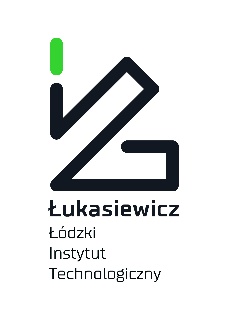 Nr sprawy: FO-Z/ŁIT/26/2023Sieć Badawcza Łukasiewicz – Łódzki Instytut Technologiczny ul. Marii Skłodowskiej – Curie 19/2790-570 ŁódźSPECYFIKACJA WARUNKÓW ZAMÓWIEŃzwana dalej (SWZ)w postępowaniu o udzielenie zamówienia publicznego prowadzonym w trybie podstawowym bez możliwości negocjacji o wartości nieprzekraczającej progów unijnych, o jakich mowa 
w art. 3 ustawy z 11 września 2019 r. - Prawo zamówień publicznych (t.j. Dz. U. z 2022 r. poz. 1710 z późn. zm.) zwanej dalej Ustawą, tj. o wartości poniżej 215.000 euroPRZEDMIOT ZAMÓWIENIA:DOSTAWA ENERGII ELEKTRYCZNEJWspólny Słownik zamówień CPV09000000-3 – produkty naftowe, paliwo, energia elektryczna i inne źródła energii09300000-2 – energia elektryczna, cieplna, słoneczna i jądrowa1. 	Dane Zamawiającego: Zamawiający: Sieć Badawcza Łukasiewicz – Łódzki Instytut Technologiczny, ul. Marii Skłodowskiej-Curie 19/27, 90-570 Łódź, tel.: (42) 307-04-38, REGON: 521631148, NIP: 7272857474, adres poczty elektronicznej: zamowienia@lit.lukasiewicz.gov.pl, adres strony internetowej prowadzonego postępowania: https://platformazakupowa.pl/pn/lit.Adres strony internetowej na której udostępnione są dokumenty zamówienia https://platformazakupowa.pl/pn/lit	Wszelka komunikacja miedzy Zamawiającym a Wykonawcami, w tym składanie ofert, odbywa się w formie elektronicznej za pośrednictwem platformazakupowa.pl (zwanej dalej Platformą) dostępnej pod adresem https://platformazakupowa.pl/pn/lit.	Na powyższej Platformie udostępniane będą zmiany i wyjaśnienia specyfikacji warunków zamówienia zwanej dalej SWZ oraz inne dokumenty zamówienia bezpośrednio związane z niniejszym postępowaniem.Tryb udzielenia zamówieniaPostępowanie o udzielenie zamówienia publicznego prowadzone jest w trybie podstawowym                            na podstawie art. 275 pkt 1 ustawy z dnia 11 września 2019 r. Prawo zamówień publicznych  (t.j. Dz.U. z 2022 r. poz. 1710  późn. zm.) zwanej dalej „Ustawą”. Zamawiający nie przewiduje wyboru najkorzystniejszej oferty z możliwością negocjacji.Postępowanie o udzielenie zamówienia prowadzone jest w języku polskim.W sprawach, które nie zostały uregulowane w niniejszej Specyfikacji Warunków Zamówienia zwanej dalej „SWZ” mają zastosowanie przepisy Ustawy oraz aktów wykonawczych wydanych na jej podstawie w szczególności Rozporządzenia Ministra Rozwoju , Pracy i Technologii z dnia 23 grudnia 2020 r. w sprawie podmiotowych środków dowodowych oraz innych dokumentów lub oświadczeń, jakich może żądać Zamawiający od wykonawcy (Dz.U. z 2020 r. poz. 2415)                              i  Rozporządzenia Prezesa Rady Ministrów z dnia 30 grudnia 2020 r. w sprawie sposobu sporządzania i przekazywania informacji oraz wymagań technicznych dla dokumentów elektronicznych oraz środków komunikacji elektronicznej w postępowaniu o udzielenie zamówienia publicznego lub konkursie (Dz.U. z 2020 r. poz. 2452). W zakresie nieuregulowanym przez ww. akty prawne stosuje się przepisy ustawy z dnia 23 kwietnia 1964 r. - Kodeks cywilny (Dz.U. z 2022 r. poz. 1360 z późn. zm.) oraz inne przepisy powszechnie obowiązującego prawa związanego z przedmiotem zamówienia.2.5	Zamawiający nie dopuszcza możliwości składania ofert wariantowych oraz w postaci katalogów elektronicznych. 2.6.	Zamawiający nie zamierza zawrzeć umowy ramowej.2.7.	Zamawiający nie zamierza dokonać wyboru najkorzystniejszej oferty z zastosowaniem aukcji elektronicznej.2.8.	Zamawiający nie zamierza ustanowić dynamicznego systemu zakupów.2.9.	Zamawiający dopuszcza udział podwykonawców w realizacji przedmiotu zamówienia.2.10.	Zamawiający nie przewiduje zastosowania prawa opcji.Opis przedmiotu zamówieniaPrzedmiotem zamówienia jest dostawa energii elektrycznej w rozumieniu ustawy Prawo energetyczne (t.j. Dz. U. z 2022 r. poz. 1385 z późn. zm.), do punktu poboru tj. Łódź, ul. Marii Skłodowskiej – Curie 19.27 – PLLZED000057151708, licznik nr 4280003525, taryfa B21, Moc zamówiona 300 kW.Przewidywane zużycie energii elektrycznej w okresie trwania umowy wynosi 170 MWh. Okres trwania zamówienia od dnia podpisania umowy do 31.12.2023r.Zamawiający informuje, że posiada rozdzieloną umowę na dostawę i dystrybucje energii elektrycznej.Zamawiający informuje, iż dystrybutorem energii elektrycznej do punktu poboru energii elektrycznej jest PGE Dystrybucja Oddział Łódź.Energia elektryczna powinna spełniać parametry techniczne zgodnie z zapisami ustawy Prawo energetyczne oraz rozporządzeniami wykonawczymi do tej ustawy i Polskimi Normami.Zamawiający nie przewiduje możliwości składania ofert wariantowych.Zamawiający nie zamierza zawrzeć umowy ramowej.Zamawiający nie zamierza ustanowić dynamicznego systemu zakupów.Zamawiający nie zamierza dokonać wyboru najkorzystniejszej oferty z zastosowaniem aukcji elektronicznej.Zamawiający informuje, że przedmiot zamówienia nie został podzielony na części. Wobec powyższego Zamawiający nie dopuszcza składania ofert częściowych. 4.	Podwykonawstwo.4.1.	Zamawiający nie zastrzega obowiązku osobistego wykonania przez Wykonawcę kluczowych części zamówienia.4.2.	Wykonawca może powierzyć wykonanie części zamówienia podwykonawcy.4.3	Zamawiający żąda wskazania przez Wykonawcę w treści Formularza oferty części zamówienia, których wykonanie zamierza powierzyć podwykonawcom i podania przez Wykonawcę firm podwykonawców.4.4	Powierzenie wykonania części zamówienia podwykonawcom nie zwalnia Wykonawcy                              z odpowiedzialności za należyte wykonanie tego zamówienia.5.	Informacje o przewidywanych zamówieniach, o których mowa w art. 214 ust. 1 pkt 8 Ustawy.5.1.	Zamawiający nie przewiduje możliwości udzielenia zamówień, o których mowa w art. 214 ust. 1 pkt. 8 Ustawy.6.	Termin wykonania zamówienia.Umowa sprzedaży energii elektrycznej zostanie zawarta na czas określony od dnia podpisania umowy  do dnia 31.12.2023r. 7.	Warunki udziału w postępowaniu:7.1.	O udzielenie zamówienia mogą ubiegać się wykonawcy, którzy:7.1.1.	nie podlegają wykluczeniu.7.1.2.	spełniają warunki udziału w postępowaniu. 7.2.	O udzielenie zamówienia mogą ubiegać się Wykonawcy, którzy spełniają warunki dotyczące:zdolności do występowania w obrocie gospodarczym - Zamawiający nie wyznacza szczegółowego warunku w tym zakresie;uprawnień do prowadzenia określonej działalności gospodarczej lub zawodowej, o ile wynika  to z odrębnych przepisów:Zamawiający uzna, że Wykonawca spełnia ww. warunek, jeżeli Wykonawca będzie posiadał uprawnienia w zakresie prowadzonej działalności, w szczególności:a1) aktualnie obowiązującą koncesję na prowadzenie działalności gospodarczej w zakresie obrotu energią elektryczną, wydaną przez Prezesa Urzędu Regulacji Energetyki, ważną w okresie wykonywania umowy;sytuacji ekonomicznej lub finansowej - Zamawiający nie wyznacza szczegółowego warunku  w tym zakresie;zdolności technicznej lub zawodowej finansowej - Zamawiający nie wyznacza szczegółowego warunku  w tym zakresie.Podstawy wykluczenia z postępowania.    Z postępowania o udzielenie zamówienia publicznego wyklucza się Wykonawcę, w stosunku, do którego zachodzi którakolwiek z okoliczności, o których mowa w art. 108 ust. 1 Ustawy.Dodatkowo z postępowania o udzielenie zamówienia Zamawiający wykluczy wykonawcę na podstawie art. 109 ust. 1 pkt 4 Ustawy w stosunku, do którego otwarto likwidację, ogłoszono upadłość, którego aktywami zarządza likwidator lub sąd, zawarł układ z wierzycielami, którego działalność gospodarcza jest zawieszona albo znajduje się on w innej tego rodzaju sytuacji wynikającej z podobnej procedury przewidzianej w przepisach miejsca wszczęcia tej procedury.Ponadto Zamawiający, na podstawie przepisów art. 7.1 Ustawy z dnia 13 kwietnia 2022 r. o szczególnych rozwiązaniach w zakresie przeciwdziałania wspierania agresji na Ukrainę oraz służących ochronie bezpieczeństwa narodowego (Dz.U. z 2022 r. poz. 835)  zwanej dalej „Ustawą o przeciwdziałaniu agresji na Ukrainę” wykluczy z postępowania: Wykonawcę wymienionego w wykazach określonych w rozporządzeniu Rady (WE) nr 765/2006 z dnia 18 maja 2006 r. dotyczącego środków ograniczających w związku z sytuacją na Białorusi i udziałem Białorusi w agresji Rosji wobec Ukrainy (Dz. Urz. UE L 134 z 20.05.2006, str. 1, z późn. zm.3) zwanego dalej „rozporządzeniem 765/2006” i w rozporządzeniu Rady (UE) nr 269/2014 z dnia 17 marca 2014 r. w sprawie środków ograniczających w odniesieniu do działań podważających integralność terytorialną, suwerenność i niezależność Ukrainy lub im zagrażających (Dz. Urz. UE L 78 z 17.03.2014, str. 6, z późn. zm.)  zwanego dalej „rozporządzeniem 269/2014” albo wpisanego na listę na podstawie decyzji w sprawie wpisu na listę rozstrzygającej o zastosowaniu środka, o którym mowa w art. 1 pkt 3 Ustawy o przeciwdziałaniu agresji na Ukrainę;Wykonawcę, którego beneficjentem rzeczywistym w rozumieniu ustawy z dnia 1 marca 2018 r. o przeciwdziałaniu praniu pieniędzy oraz finansowaniu terroryzmu (Dz. U. z 2023 r. poz. 1124) jest osoba wymieniona w wykazach określonych w rozporządzeniu 765/2006 i rozporządzeniu 269/2014 albo wpisana na listę lub będąca takim beneficjentem rzeczywistym od dnia 24 lutego 2022 r., o ile została wpisana na listę na podstawie decyzji w sprawie wpisu na listę rozstrzygającej o zastosowaniu środka, o którym mowa w art. 1 pkt 3 Ustawy o przeciwdziałaniu agresji na Ukrainę;Wykonawcę, którego jednostką dominującą w rozumieniu art. 3 ust. 1 pkt 37 ustawy z dnia 29 września 1994 r. o rachunkowości (Dz. U. z 2023 r. poz. 120 z późn. zm. ), jest podmiot wymieniony w wykazach określonych w rozporządzeniu 765/2006 i rozporządzeniu 269/2014 albo wpisany na listę lub będący taką jednostką dominującą od dnia 24 lutego 2022 r., o ile został wpisany na listę na podstawie decyzji w sprawie wpisu na listę rozstrzygającej o zastosowaniu środka, o którym mowa w art. 1 pkt 3 Ustawy o przeciwdziałaniu agresji na Ukrainę.Wykonawca nie podlega wykluczeniu na podstawie art. 108 ust. 1 pkt 1, 2 i 5 Ustawy lub na podstawie okoliczności wymienionych w pkt 8.2. SWZ, jeżeli udowodni Zamawiającemu, że spełnił łącznie następujące przesłanki:naprawił lub zobowiązał się do naprawienia szkody wyrządzonej przestępstwem, wykroczeniem lub swoim nieprawidłowym postępowaniem, w tym poprzez zadośćuczynienie pieniężne; wyczerpująco wyjaśnił fakt i okoliczności związane z przestępstwem, wykroczeniem lub swoim nieprawidłowym postępowaniem oraz spowodowanymi przez nie szkodami, aktywnie współpracując odpowiednio z właściwymi organami, w tym organami ścigania lub Zamawiającym; podjął konkretne środki techniczne, organizacyjne i kadrowe, odpowiednie dla zapobiegania dalszym przestępstwom, wykroczeniom lub nieprawidłowemu postępowaniu, w szczególności: 8.4.3.1.	zerwał wszelkie powiązania z osobami lub podmiotami odpowiedzialnymi za nieprawidłowe postępowanie wykonawcy, 8.4.3.2.	zreorganizował personel, 8.4.3.3.	wdrożył system sprawozdawczości i kontroli, 8.4.3.4.	utworzył struktury audytu wewnętrznego do monitorowania przestrzegania przepisów, wewnętrznych regulacji lub standardów, 8.4.3.5.	wprowadził wewnętrzne regulacje dotyczące odpowiedzialności i odszkodowań za nieprzestrzeganie przepisów, wewnętrznych regulacji lub standardów.Zamawiający ocenia, czy podjęte przez Wykonawcę czynności, o których mowa w pkt 8.3. SWZ  są wystarczające do wykazania jego rzetelności, uwzględniając wagę i szczególne okoliczności czynu Wykonawcy. Jeżeli podjęte przez Wykonawcę czynności, o których mowa w pkt 8.3. SWZ nie są wystarczające do wykazania jego rzetelności, Zamawiający wyklucza Wykonawcę.W przypadku, o którym mowa w pkt 8.2. SWZ zamawiający może nie wykluczać wykonawcy, jeżeli wykluczenie byłoby w sposób oczywisty nieproporcjonalne, w szczególności sytuacja ekonomiczna lub finansowa wykonawcy, o którym mowa w pkt 8.2. SWZ jest wystarczająca do wykonania zamówienia.Wykluczenie Wykonawcy następuje zgodnie z art. 111 Ustawy.Zamawiający odrzuci ofertę na podstawie art. 226 ust. 1 pkt 2 lit a) Ustawy, jeżeli została złożona przez wykonawcę podlegającemu wykluczeniu.Zamawiający może wykluczyć Wykonawcę na każdym etapie postępowania o udzielenie zamówienia. 9.	Wykaz oświadczeń i podmiotowych środków dowodowych, jakie zobowiązani są dostarczyć Wykonawcy w celu potwierdzenia braku podstaw wykluczenia oraz spełniania warunków udziału w postępowaniu.W celu potwierdzenia braku podstaw wykluczenia Wykonawcy z udziału w postępowaniu oraz spełnienia warunków udziału w postępowaniu, Zamawiający żąda dostarczenia wraz z ofertą następujących dokumentów:a) 	oświadczenie, o którym mowa w art. 125 ust. 1 ustawy Pzp, stanowiący dowód potwierdzający brak podstaw wykluczenia i spełniania warunków udziału w postępowaniu na dzień składania ofert, tymczasowo zastępujący wymagane przez zamawiającego podmiotowe środki dowodowe, w zakresie wskazanym przez zamawiającego – (wg wzoru stanowiącego Załącznik nr 2, 3 i 3a do SWZ). W przypadku wspólnego ubiegania się o zamówienie przez wykonawców, oświadczenie, o którym mowa w pkt 9.1.a) SWZ składa każdy z wykonawców. Oświadczenia te potwierdzają brak podstaw wykluczenia oraz spełnianie warunków udziału w postepowaniu, w jakim każdy z wykonawców wykazuje spełnianie warunków udziału w postępowaniu. Wykonawca, w przypadku polegania na zdolnościach lub sytuacji podmiotów udostępniających zasoby, przedstawia, wraz z oświadczeniem, 
o którym mowa w pkt 10.2 SWZ, także oświadczenie podmiotu udostępniającego zasoby, potwierdzające brak podstaw wykluczenia tego podmiotu oraz spełnianie warunków udziału w postepowaniu, w zakresie, w jakim wykonawca powołuje się na jego zasoby. Zamawiający wezwie Wykonawcę, którego oferta została najwyżej oceniona, do złożenia w wyznaczonym terminie, nie krótszym niż 5 dni, aktualnych na dzień złożenia podmiotowych środków dowodowych:Aktualnej koncesji na prowadzenie działalności gospodarczej w zakresie obrotu energią elektryczną, wydaną przez Prezesa Urzędu Regulacji Energetyki, ważną w okresie wykonywania umowy,oświadczenia Wykonawcy, w zakresie art. 108 ust. 1 pkt 5 ustawy, o braku przynależności do tej samej grupy kapitałowej, w rozumieniu ustawy z dnia 16 lutego 2007 r. o ochronie konkurencji i konsumentów (Dz. U. z 2021r. poz. 275) z innym wykonawcą, który złożył odrębną ofertą, ofertę częściową, albo oświadczenie o przynależności do tej samej grupy kapitałowej wraz z dokumentami lub informacjami potwierdzającymi przygotowanie oferty, oferty częściowej niezależnie od innego wykonawcy należącego do tej samej grupy kapitałowej - wg wzoru stanowiącego Załącznik nr 4 do SWZ).odpisu lub informacji z Krajowego Rejestru Sądowego lub z Centralnej Ewidencji i Informacji o Działalności Gospodarczej, w zakresie art. 109 ust. 1 pkt 4 Ustawy, sporządzonej nie wcześniej niż 3 miesiące przed jej złożeniem, jeżeli odrębne przepisy wymagają wpisu do rejestru lub ewidencji (jeżeli dane zawarte w Odpisie lub informacji z Krajowego Rejestru Sądowego lub z Centralnej Ewidencji i Informacji o Działalności Gospodarczej załączonym wraz z ofertą pozostają aktualne, zamawiający dopuszcza złożenie stosownego oświadczenia).Informacja dla Wykonawców mających siedzibę lub miejsce zamieszkania poza terytorium Rzeczypospolitej Polskiej.Jeżeli Wykonawca ma siedzibę lub miejsce zamieszkania poza granicami Rzeczypospolitej Polskiej, zamiast dokumentów, o których mowa w pkt. 9.2.3. SWZ składa dokument lub dokumenty wystawione w kraju, w którym Wykonawca ma siedzibę lub miejsce zamieszkania, potwierdzające, że nie otwarto jego likwidacji, nie ogłoszono upadłości, jego aktywami nie zarządza likwidator lub sąd, nie zawarł układu z wierzycielami, jego działalność  gospodarcza nie jest zawieszona ani nie znajduje się on w innej tego rodzaju sytuacji wynikającej z podobnej procedury przewidzianej w przepisach miejsca wszczęcia tej procedury.Dokument, o których mowa w pkt 9.3. SWZ, powinien być wystawiony nie wcześniej niż                                        3 miesiące przed ich złożeniem. Jeżeli w kraju, w którym Wykonawca ma siedzibę lub miejsce zamieszkania lub miejsce zamieszkania, nie wydaje się dokumentów, o których mowa w pkt 9.3. SWZ, zastępuje się je odpowiednio dokumentem zawierającym oświadczenie Wykonawcy, ze wskazaniem osoby albo osób uprawnionych do jego reprezentacji złożone pod przysięgą, lub, jeżeli w kraju, w którym Wykonawca ma siedzibę lub miejsce zamieszkania nie ma przepisów o oświadczeniu pod przysięgą, złożone przed organem sądowym lub administracyjnym, notariuszem, organem samorządu zawodowego lub gospodarczego, właściwym ze względu na siedzibę lub miejsce zamieszkania wykonawcy. Przepis pkt 9.4. SWZ stosuje się.Wykonawca nie jest zobowiązany do złożenia podmiotowych środków dowodowych, które Zamawiający posiada, jeżeli Wykonawca wskaże te środki oraz potwierdzi ich prawidłowość                                 i aktualność.Zamawiający nie wezwie do złożenia podmiotowych środków dowodowych, jeżeli będzie mógł je uzyskać za pomocą bezpłatnych i ogólnodostępnych baz danych, w szczególności rejestrów publicznych w rozumieniu ustawy z dnia 17 lutego 2005 r. o informatyzacji działalności podmiotów realizujących zadania publiczne, o ile Wykonawca wskaże w oświadczeniu, o którym mowa w pkt 9.1.a) SWZ, dane umożliwiające dostęp do tych środków. W przypadku Wykonawców figurujących w Krajowym Rejestrze Sądowym lub Centralnej Ewidencji i Informacji o Działalności Gospodarczej podanie przez Wykonawcę w oświadczeniu, o którym mowa w art. 125 ust. 1 Ustawy jego numeru Identyfikacji podatkowej NIP będzie wystarczające do uzyskania dostępu do odpisu lub informacji z Krajowego Rejestru Sądowego lub Centralnej Ewidencji i Informacji o Działalności Gospodarczej na potwierdzenie braku podstaw wykluczenia określonej w art. 109 ust. 1 pkt 4 Ustawy.Jeżeli Wykonawca nie złożył oświadczenia, o którym mowa w art. 125 Ustawy, podmiotowych środków dowodowych, innych dokumentów lub oświadczeń składanych w postępowaniu lub są one niekompletne lub zawierają błędy Zamawiający wezwie Wykonawcę odpowiednio do ich złożenia, poprawienia lub uzupełnienia w wyznaczonym terminie, chyba, że oferta Wykonawcy podlega odrzuceniu bez względu na ich złożenie, uzupełnienie lub poprawienie lub zachodzą przesłanki unieważnienia postępowania.Informacja dla wykonawców wspólnie ubiegających się o udzielenie zamówienia (spółki cywilne/konsorcja)Wykonawca może w celu potwierdzenia spełniania warunków udziału w postępowaniu, w stosownych sytuacjach oraz w odniesieniu do zamówienia, lub jego części, polegać na zdolnościach technicznych lub zawodowych lub sytuacji finansowej lub ekonomicznej podmiotów udostępniających zasoby, niezależnie od charakteru prawnego łączących go z nim stosunków prawnych. Wykonawca, który polega na zdolnościach lub sytuacji podmiotów udostępniających zasoby, składa wraz z ofertą zobowiązanie podmiotu udostępniającego zasoby do oddania mu do dyspozycji niezbędnych zasobów na potrzeby realizacji danego zamówienia lub inny podmiotowy środek dowodowy potwierdzający, że wykonawca realizując zamówienie, będzie dysponował niezbędnymi zasobami tych podmiotów. Wzór zobowiązania stanowi załącznik nr 5 do SWZ.Zobowiązanie podmiotu udostępniającego zasoby, o którym mowa w pkt. 10.2 SWZ, potwierdza, że stosunek łączący wykonawcę z podmiotami udostępniającymi zasoby gwarantuje rzeczywisty dostęp do tych zasobów oraz określa w szczególności: 1)   	zakres dostępnych wykonawcy zasobów podmiotu udostępniającego zasoby; 2) 	sposób i okres udostępnienia wykonawcy i wykorzystania przez niego zasobów podmiotu udostępniającego te zasoby przy wykonywaniu zamówienia; 3) 	czy i w jakim zakresie podmiot udostępniający zasoby, na zdolnościach którego wykonawca polega w odniesieniu do warunków udziału w postępowaniu dotyczących wykształcenia, kwalifikacji zawodowych lub doświadczenia, zrealizuje usługi, których wskazane zdolności dotyczą.Zamawiający ocenia, czy udostępniane Wykonawcy przez podmioty udostępniające zasoby  zdolności techniczne lub zawodowe lub ich sytuacja finansowa lub ekonomiczna, pozwalają na wykazanie przez Wykonawcę spełniania warunków udziału w postępowaniu oraz zbada, czy nie zachodzą wobec tego podmiotu podstawy wykluczenia, o których mowa w art. 108 ust. 1 oraz 109 ust. 1 pkt 4 Ustawy.Oceniając zdolność techniczną lub zawodową, zamawiający może, na każdym etapie postępowania, uznać, że wykonawca nie posiada wymaganych zdolności, jeżeli posiadanie przez wykonawcę sprzecznych interesów, w szczególności zaangażowanie zasobów technicznych lub zawodowych wykonawcy w inne przedsięwzięcia gospodarcze wykonawcy może mieć negatywny wpływ na realizację zamówienia.W odniesieniu do warunków dotyczących wykształcenia, kwalifikacji zawodowych lub doświadczenia, Wykonawcy mogą polegać na zdolnościach podmiotów udostępniających zasoby, jeśli podmioty te wykonają dostawy, do realizacji których te zdolności są wymagane.Jeżeli zdolności techniczne lub zawodowe podmiotu, sytuacja ekonomiczna lub finansowa podmiotu udostępniającego zasoby, nie potwierdzają spełnienia przez Wykonawcę warunków udziału w postępowaniu lub zachodzą wobec tego podmiotów podstawy wykluczenia, Zamawiający zażąda, aby Wykonawca w terminie określonym przez Zamawiającego zastąpił ten podmiot innym podmiotem lub podmiotami albo wykazał, że samodzielnie spełnia warunki udziału w postępowaniu określone w pkt 7.2. SWZ.Wykonawca nie może, po upływie terminu składania ofert, powoływać się na zdolności lub sytuację podmiotów udostępniających zasoby, jeżeli na etapie składania ofert nie polegał on w danym zakresie na zdolnościach lub sytuacji podmiotów udostępniających zasoby.Wykonawcy mogą wspólnie ubiegać się o udzielenie zamówienia. W takim przypadku Wykonawcy ustanawiają pełnomocnika do reprezentowania ich w postępowaniu w postępowaniu o udzielenie zamówienia  albo reprezentowania  w postępowaniu i zawarcia umowy w sprawie zamówienia publicznego.W przypadku Wykonawców wspólnie ubiegających się o udzielenie zamówienia, warunki o których mowa w pkt 7.2 niniejszej SWZ zostanie spełniony jeżeli każdy z nich spełni warunek określony w pkt 7.2.2.1 SWZ.W przypadku wspólnego ubiegania się o zamówienie przez Wykonawców, oświadczenie, o którym mowa w pkt.  SWZ składa każdy z Wykonawców wspólnie ubiegających się o zamówienie. Dokumenty te potwierdzają spełnianie warunków udziału w postępowaniu oraz brak podstaw wykluczenia w zakresie, w którym każdy z Wykonawców wykazuje   spełnianie   warunków   udziału w postępowaniu oraz brak podstaw wykluczenia.Podmiotowe środki dowodowe o których mowa w pkt  9.2.2. – 9.2.3 SWZ składa na wezwanie Zamawiającego każdy z wykonawców wspólnie ubiegających się o udzielenie zamówienia.Informacje o sposobie porozumiewania się Zamawiającego z Wykonawcami oraz przekazywania oświadczeń i dokumentów, a także wskazanie osób uprawnionych do porozumiewania się z Wykonawcami.Komunikacja w postępowaniu, w tym składanie ofert, wymiana informacji oraz przekazywanie dokumentów lub oświadczeń między zamawiającym a wykonawcą odbywa się przy użyciu środków komunikacji elektronicznych.Komunikacja w postępowaniu odbywa się zgodnie Rozporządzeniem Prezesa Rady Ministrów z dnia 30 grudnia  2020 r. w sprawie sposobu sporządzania i przekazywania informacji oraz wymagań technicznych dla dokumentów elektronicznych oraz środków komunikacji elektronicznej w postępowaniu o udzielenie zamówienia publicznego lub konkursie (Dz.U. z 2020 poz. 2452).Postępowanie prowadzone jest w języku polskim w formie elektronicznej za pośrednictwem platformazakupowa.pl, zwanej dalej Platformą,  dostępnej pod adresem:  https://platformazakupowa.pl/pn/litOsobą upoważnioną do kontaktów z Wykonawcami ze strony Zamawiającego w sprawach merytorycznych jest Jarosław Lizińczyk – Kierownik Działu Zamówień Publicznych. W przypadku pytań technicznych związanych z działaniem Platformy, należy kontaktować się z Centrum Wsparcia Klienta Platformy: nr tel. (22) 101 02 02, adres e-mail: cwk@platformazakupowa.pl11.3. 	Wszelkie oświadczenia, wnioski, zawiadomienia oraz informacje, przekazywane są w formie elektronicznej za pośrednictwem Platformy i formularza „Wyślij wiadomość” znajdującego się na stronie danego postępowania. Za datę przekazania (wpływu) oświadczeń, wniosków, zawiadomień oraz informacji przyjmuje się datę ich przesłania za pośrednictwem Platformy poprzez kliknięcie przycisku „Wyślij wiadomość” po których pojawi się komunikat, że wiadomość została wysłana do Zamawiającego.11.4.	Zamawiający będzie przekazywał wykonawcom informacje w formie elektronicznej za pośrednictwem Platformy. Informacje dotyczące odpowiedzi na pytania, zmiany SWZ, zmiany terminu składania i otwarcia ofert Zamawiający będzie zamieszczał na Platformie w sekcji „Komunikaty”. Korespondencja, której zgodnie z obowiązującymi przepisami, adresatem jest konkretny Wykonawca będzie przekazywana w formie elektronicznej za pośrednictwem Platformy do konkretnego Wykonawcy.11.5.	Wykonawca jako podmiot profesjonalny ma obowiązek sprawdzania komunikatów i wiadomości bezpośrednio na Platformie przesyłanych przez Zamawiającego, gdyż system powiadomień może ulec awarii lub powiadomienie może trafić do folderu SPAM. 11.6.	Zamawiający, zgodnie z § 11 ust. 2 Rozporządzenia Prezesa Rady Ministrów z dnia 30 grudnia      2020 r. w sprawie sposobu sporządzania i przekazywania informacji oraz wymagań technicznych dla dokumentów elektronicznych oraz środków komunikacji elektronicznej w postępowaniu 
o udzielenie zamówienia publicznego lub konkursie (Dz.U. z 2020 poz. 2452) określa niezbędne wymagania sprzętowo - aplikacyjne umożliwiające pracę na Platformie, tj.:a) stały dostęp do sieci Internet o gwarantowanej przepustowości nie mniejszej niż 512 kb/s,b) komputer klasy PC lub MAC, o następującej konfiguracji: pamięć min. 2 GB Ram, procesor Intel IV 2 GHZ (lub równoważny) lub jego nowsza wersja, jeden z systemów operacyjnych - MS Windows 7, Mac Os x 10 4, Linux lub ich nowsze wersje,c) zainstalowana dowolna przeglądarka internetowa, w przypadku Internet Explorer minimalnie wersja 10 0.,d) włączona obsługa JavaScript,e) zainstalowany program Adobe Acrobat Reader lub inny obsługujący format plików .pdf.f) Platforma działa według standardu przyjętego w komunikacji sieciowej - kodowanie UTF8,g) oznaczenie czasu odbioru danych przez platformę zakupową stanowi datę oraz dokładny czas (hh:mm:ss) generowany wg. czasu lokalnego serwera synchronizowanego z zegarem Głównego Urzędu Miar.Wykonawca przystępując do niniejszego postępowania o udzielenie zamówienia publicznego:        a) akceptuje warunki korzystania z Platformy, określone w Regulaminie zamieszczonym na stronie internetowej pod linkiem: https://platformazakupowa.pl/, w zakładce „Regulamin" oraz uznaje go za wiążący.b) zapoznał się i stosuje się do Instrukcji składania ofert/wniosków dostępnej pod linkiem.11.8.	Zamawiający nie ponosi odpowiedzialności za złożenie oferty w sposób niezgodny z Instrukcją korzystania z Platformy, w szczególności za sytuację, gdy zamawiający zapozna się z treścią oferty przed upływem terminu składania ofert (np. złożenie oferty w zakładce „Wyślij wiadomość do zamawiającego”). Taka oferta zostanie uznana przez Zamawiającego za ofertę handlową i nie będzie brana pod uwagę w przedmiotowym postępowaniu, ponieważ nie został spełniony obowiązek narzucony w art. 221 Ustawy.11.9. 	Zamawiający informuje, że instrukcje korzystania z Platformy dotyczące w szczególności logowania, składania wniosków o wyjaśnienie treści SWZ, składania ofert oraz innych czynności podejmowanych w niniejszym postępowaniu przy użyciu Platformy znajdują się w zakładce „Instrukcje dla Wykonawców" na stronie internetowej pod adresem:  https://platformazakupowa.pl/strona/45-instrukcjeForma składanych dokumentów i oświadczeń.Oferty, oświadczenia, o których mowa w art. 125 ust. 1 Ustawy, podmiotowe środki dowodowe,  oświadczenie, o którym mowa w art. 117 ust. 4 Ustawy oraz zobowiązanie podmiotu udostępniającego zasoby, o których mowa w art. 118 ust. 3 Ustawy, zwane dalej zobowiązaniem podmiotu udostępniającego zasoby, przedmiotowe środki dowodowe, pełnomocnictwo, sporządza się w postaci elektronicznej, w formatach określonych w Rozporządzeniu Rady Ministrów z dnia 12 kwietnia 2012 r. w sprawie Krajowych Ram Interoperacyjności, minimalnych wymagań dla rejestrów publicznych i wymiany informacji w postaci elektronicznej oraz minimalnych wymagań dla systemów teleinformatycznych (tj.: Dz.U. z 2017r. poz. 2247 z późn. zm.) z uwzględnieniem rodzaju przekazywanych danych. Wśród formatów powszechnych a nie występujących w rozporządzeniu występują: .rar .gif .bmp .numbers .pages. Dokumenty złożone w takich plikach zostaną uznane za złożone nieskutecznie.W przypadku gdy podmiotowe środki dowodowe, przedmiotowe środki dowodowe, inne dokumenty lub dokumenty potwierdzające umocowanie do reprezentowania odpowiednio wykonawcy, wykonawców wspólnie ubiegających się o udzielenie zamówienia publicznego, podmiotu udostępniającego zasoby na zasadach w art. 118 Ustawy lub podwykonawcy niebędącego podmiotem udostępniającym zasoby na takich zasadach zwane dalej „dokumentami potwierdzającymi umocowanie do reprezentowania”, zostały wystawione przez upoważnione podmioty inne niż wykonawca, wykonawca wspólnie ubiegający się o udzielenie zamówienia lub podwykonawca, zwane dalej „upoważnionymi podmiotami”, jako dokument elektroniczny, przekazuje się ten dokument.W przypadku gdy podmiotowe środki dowodowe, przedmiotowe środki dowodowe, inne dokumenty lub dokumenty potwierdzające umocowanie do reprezentowania, zostały wystawione przez upoważnione podmioty jako dokument w postaci papierowej, przekazuje się cyfrowe odwzorowanie tego dokumentu opatrzone kwalifikowanym podpisem elektronicznym, podpisem zaufanym lub podpisem osobistym, poświadczające zgodność cyfrowego odwzorowania z dokumentem w postaci papierowej.Przez cyfrowe odwzorowanie, o którym mowa pkt 12.3. SWZ, należy rozumieć dokument elektroniczny będą kopią elektroniczną treści zapisanej w postaci papierowej, umożliwiający zapoznanie się z tą treścią i jej zrozumienie, bez konieczności bezpośredniego dostępu do oryginału.Poświadczenia zgodności cyfrowego odwzorowania z dokumentem w postaci papierowej, 
o którym mowa pkt 12.3. SWZ, dokonuje w przypadku:12.5.1.	podmiotowych środków dowodowych oraz dokumentów potwierdzających umocowanie do reprezentowania - odpowiednio wykonawca, wykonawca wspólnie ubiegający się o udzielenie zamówienia lub podwykonawca, w zakresie podmiotowych środków dowodowych lub dokumentów potwierdzających umocowanie do reprezentowania, które każdego z nich dotyczą;12.5.2.	przedmiotowych środków dowodowych – odpowiednio wykonawca lub wykonawca wspólnie ubiegający się o udzielenie zamówienia; 12.5.3.	innych dokumentów – odpowiednio wykonawca lub wykonawca wspólnie ubiegający się 
o udzielenie zamówienia, w zakresie dokumentów, które każdego z nich dotyczą.12.6. 	Poświadczenia zgodności cyfrowego odwzorowania z dokumentem w postaci papierowej, 
o którym mowa w pkt. 12.3. SWZ, może dokonać również notariusz.12.7. 	Podmiotowe środki dowodowe, w tym oświadczenie, o którym mowa w art. 117 ust. 4 Ustawy, zobowiązanie podmiotu udostepniającego zasoby, przedmiotowe środki dowodowe niewystawione przez upoważnione podmioty, oraz pełnomocnictwo przekazuje się w postaci elektronicznej i opatruje się kwalifikowanym podpisem elektronicznym, podpisem zaufanym lub podpisem osobistym.12.8.	W przypadku gdy podmiotowe środki dowodowe,  w tym oświadczenie, o którym mowa  w art. 117 ust. 4 Ustawy, zobowiązanie podmiotu udostepniającego zasoby, przedmiotowe środki dowodowe, niewystawione przez upoważnione podmioty lub pełnomocnictwo, zostały sporządzone jako dokument w postaci papierowej i opatrzone własnoręcznym podpisem, przekazuje się cyfrowe odwzorowanie tego dokumentu opatrzone kwalifikowanym podpisem elektronicznym, podpisem zaufanym lub podpisem osobistym, poświadczającym zgodność cyfrowego odwzorowania z dokumentem w postaci papierowej.12.9. 	Poświadczenia zgodności cyfrowego odwzorowania z dokumentem w postaci papierowej, 
o którym mowa w pkt 12.8. SWZ, dokonuje w przypadku:12.9.1.	podmiotowych środków dowodowych – odpowiednio wykonawca, wykonawca wspólnie ubiegający się o udzielenie zamówienia, podmiot udostępniający zasoby lub podwykonawca,            w zakresie podmiotowych środków dowodowych, które każdego z nich dotyczą;12.9.2.	przedmiotowego środka dowodowego, oświadczenia, o którym mowa w art. 117 ust. 4 Ustawy lub podmiotu udostępniającego zasoby – odpowiednio wykonawca lub wykonawca wspólnie ubiegający się o udzielenie zamówienia;12.9.3.	pełnomocnictwa – mocodawca.12.10.	Poświadczenia zgodności cyfrowego odwzorowania z dokumentem w postaci papierowej, 
o którym mowa w pkt. 12.8. SWZ, może dokonać również notariusz.12.11.	Podmiotowe środki dowodowe, przedmiotowe środki dowodowe oraz inne dokumenty lub oświadczenia, o których mowa w SWZ, sporządzone w języku obcym przekazuje się wraz z tłumaczeniem na język polski.13.	Procedura wyjaśniania i zmiany treści SWZ.13.1. 	Wykonawca może zwrócić się do Zamawiającego z wnioskiem o wyjaśnienie treści SWZ. 13.2.	Zamawiający jest obowiązany udzielić wyjaśnień niezwłocznie, jednak nie później niż na 2 dni przed upływem terminu składania ofert, pod warunkiem, że wniosek o wyjaśnienie treści SWZ wpłynął do Zamawiającego nie później niż na 4 dni przed upływem terminu składania ofert.13.3.	Jeżeli Zamawiający nie udzieli wyjaśnień w terminie, o którym mowa w pkt 13.2. SWZ, przedłuża termin składania ofert o czas niezbędny do zapoznania się wszystkich zainteresowanych Wykonawców z wyjaśnieniami niezbędnymi do należytego przygotowania i złożenia ofert.W przypadku gdy wniosek o wyjaśnienie treści SWZ nie wpłynął w terminie, o którym mowa             w pkt 13.2. SWZ, Zamawiający nie ma obowiązku udzielania odpowiednio wyjaśnień SWZ oraz obowiązku przedłużenia terminu składania ofert.Przedłużenie terminu składania ofert, nie wpływa na bieg terminu składania wniosku o wyjaśnienie treści SWZ.Treść zapytań wraz z wyjaśnieniami Zamawiający udostępnia, bez ujawniania źródła zapytania, na stronie internetowej prowadzącego postępowania.W uzasadnionych przypadkach Zamawiający może przed upływem terminu składania ofert zmienić treść SWZ.W przypadku gdy zmiana treści SWZ jest istotna dla sporządzenia oferty lub wymaga od Wykonawców dodatkowego czasu na zapoznanie się ze zmianą treści SWZ i przygotowanie ofert, Zamawiający przedłuża termin składania ofert o czas niezbędny na ich przygotowanie.Zamawiający informuje wykonawców o przedłużonym terminie składania odpowiednio ofert przez zamieszczenie informacji na stronie internetowej prowadzonego postępowania, na której została uprzednio udostępniona SWZ.Dokonaną zmianę treści odpowiednio SWZ zamawiający udostępnia na stronie internetowej prowadzonego postępowania.14.	Opis sposobu przygotowania ofert oraz dokumentów wymaganych przez Zamawiającego w SWZ.Wykonawcy zobowiązani są zapoznać się dokładnie z informacjami zawartymi w SWZ 
i przygotować ofertę zgodnie z wymaganiami określonymi w dokumencie.14.2.	Oferta powinna być:14.2.1.	sporządzona na podstawie załączników niniejszej SWZ w języku polskim, wszelkie dokumenty sporządzone w języku obcym składane są wraz z tłumaczeniem na język polski.14.2.2.	Złożona przy użyciu środków komunikacji elektronicznej tzn. za pośrednictwem platformazakupowa.pl, dostępnej pod adresem: https://platformazakupowa.pl/pn/lit podpisana kwalifikowanym podpisem elektronicznym lub podpisem zaufanym lub podpisem osobistym przez osobę/osoby upoważnioną/upoważnione.14.2.4.	Podpisy kwalifikowane wykorzystywane przez Wykonawców do podpisywania wszelkich plików muszą spełniać wymogi “Rozporządzenia Parlamentu Europejskiego i Rady w sprawie identyfikacji elektronicznej i usług zaufania w odniesieniu do transakcji elektronicznych na rynku wewnętrznym (eIDAS) (UE) nr 910/2014 - od 1 lipca 2016 roku”.14.2.5.	W przypadku wykorzystania formatu podpisu XadES zewnętrzny, Zamawiający wymaga dołączenia odpowiedniej ilości plików tj. podpisywanych plików z danymi oraz plików XadES.Wykonawca składa ofertę posiadającą załączone:15.1	Wypełniony Formularz Oferty, stanowiący Załącznik nr 1 do SWZ/Umowy. 15.2.	Oświadczenia, o których mowa w art. 125 ust. 1 Ustawy - Załączniki nr 2, 3 i 3a do SWZ.15.3.	Wypełniony Arkusz asortymentowo-cenowy stanowiący Załącznik nr 1a do SWZ/Umowy.15.4.	Odpis lub informację z Krajowego Rejestru Sądowego (KRS), Centralnej Ewidencji i Informacji o Działalności Gospodarczej (CEIDG) lub innego właściwego rejestru w celu potwierdzenia,  że osoba działająca w imieniu Wykonawcy jest umocowana do jego reprezentowania chyba, że Zamawiający może je pozyskać za pomocą bezpłatnych i ogólnodostępnych baz danych, o ile Wykonawca wskazał dane umożliwiające dostęp do tych dokumentów UWAGA: W przypadku Wykonawców figurujących w KRS lub CEIDG, Zamawiający uzna, że podanie w Formularzu Oferty w pkt 3 nr NIP i REGON Wykonawcy będzie wystarczające do uzyskania dostępu do w/w dokumentów,15.5. Zobowiązanie podmiotu udostępniającego zasoby, o których mowa w art. 118 ust. 3 Ustawy (jeżeli dotyczy).15.6.	Jeżeli w imieniu Wykonawcy działa osoba, której umocowanie do jego reprezentowania nie wynika z dokumentów, o których mowa w pkt 15.4. SWZ, Zamawiający żąda od Wykonawcy pełnomocnictwa lub innego dokumentu potwierdzającego umocowanie do reprezentowania Wykonawcy. 15.7.	Przepis, o którym mowa w pkt 15.6. SWZ stosuje się odpowiednio do osoby działającej w imieniu Wykonawców wspólnie ubiegających się o udzielenie zamówienia publicznego.15.8.	Przepisy, o których mowa w pkt 15.6. i 15.7. SWZ, stosuje się odpowiednio do osoby działającej w imieniu podmiotu udostępniającego zasoby na zasadach określonych w art. 118 Ustawy lub podwykonawcy niebędącego podmiotem udostępniającym zasoby na takich zasadach. 15.9. Forma składanych dokumentów została określona w pkt. 12 SWZ.Zgodnie z art. 18 ust. 3 ustawy Pzp, nie ujawnia się informacji stanowiących tajemnicę przedsiębiorstwa, w rozumieniu przepisów ustawy z dnia 16 kwietnia 1993 r.  o zwalczaniu nieuczciwej konkurencji (t.j. Dz.U. z 2022 r. poz. 1233), jeżeli Wykonawca, wraz z przekazaniem takich informacji, zastrzegł, że nie mogą być one udostępniane oraz wykazał, że zastrzeżone informacje stanowią tajemnicę przedsiębiorstwa. Wykonawca nie może zastrzec informacji, o których mowa w art. 222 ust.5 Ustawy.W przypadku gdy dokumenty elektroniczne w postępowaniu, przekazywane przy użyciu środków komunikacji elektronicznej, zawierają informacje stanowiące tajemnicę przedsiębiorstwa postępowaniu, w rozumieniu przepisów ustawy z dnia 16 kwietnia 1993 r. o zwalczaniu nieuczciwej konkurencji (t.j. Dz.U. z 2022 r. poz.1233), wykonawca, w celu utrzymania w poufności tych informacji, przekazuje je w wydzielonym i odpowiednio oznaczonym pliku. Na Platformie w formularzu składania oferty znajduje się miejsce wyznaczone do dołączenia części oferty stanowiącej tajemnicę przedsiębiorstwa.Każdy z Wykonawców może złożyć tylko jedną ofertę. Złożenie większej liczby ofert lub oferty zawierającej propozycje wariantowe spowoduje, że oferta podlegać będzie odrzuceniu.Oferta może być złożona tylko do upływu terminu składania ofert.Ofertę wraz z wymaganymi dokumentami należy umieścić na Platformie na stronie prowadzonego postępowania.Po wypełnieniu Formularza składania oferty i załadowaniu wszystkich wymaganych załączników należy kliknąć przycisk „Przejdź do podsumowania”.Za datę przekazania oferty przyjmuje się datę jej przekazania w systemie (Platformie) w drugim kroku składania oferty poprzez kliknięcie przycisku “Złóż ofertę” i wyświetlenie się komunikatu, że oferta została zaszyfrowana i złożona.Wykonawca za pośrednictwem Platformy może przed upływem terminu składania ofert zmienić lub wycofać ofertę.Wykonawca nie może wycofać oferty i wprowadzać zmian po terminie składania ofert.Sposób składania ofert, dokonywania zmiany lub wycofania oferty zamieszczono w instrukcji zamieszczonej na stronie internetowej pod adresem: https://platformazakupowa.pl/strona/45-instrukcje.W procesie składania oferty na platformie, kwalifikowany podpis elektroniczny, podpis zaufany lub podpis osobisty Wykonawca może złożyć bezpośrednio na dokumencie, który następnie przesyła do systemu (opcja rekomendowana) oraz dodatkowo dla całego pakietu dokumentów w kroku 2 Formularza składania oferty (po kliknięciu w przycisk Przejdź do podsumowania).Zgodnie z definicją dokumentu elektronicznego z art. 3 ustęp 2 Ustawy o informatyzacji działalności podmiotów realizujących zadania publiczne, opatrzenie pliku zawierającego skompresowane dane kwalifikowanym podpisem elektronicznym jest jednoznaczne z podpisaniem oryginału dokumentu, z wyjątkiem kopii poświadczonych odpowiednio przez innego wykonawcę ubiegającego się wspólnie z nim o udzielenie zamówienia, przez podmiot, na którego zdolnościach lub sytuacji polega Wykonawca, albo przez podwykonawcę.Maksymalny rozmiar jednego pliku przesyłanego za pośrednictwem dedykowanych formularzy do: złożenia, zmiany, wycofania oferty wynosi 150 MB natomiast przy komunikacji wielkość pliku to maksymalnie 500 MB.Dodatkowo Zamawiający zaleca, aby:15.23.1.	Rozszerzenia plików wykorzystywanych przez Wykonawców powinny być zgodne z Załącznikiem nr 2 do “Rozporządzenia Rady Ministrów w sprawie Krajowych Ram Interoperacyjności, minimalnych wymagań dla rejestrów publicznych i wymiany informacji w postaci elektronicznej oraz minimalnych wymagań dla systemów teleinformatycznych”, zwanego dalej Rozporządzeniem KRI. Wśród formatów powszechnych, a nie występujących w Rozporządzeniu KRI występują: .rar .gif .bmp. numbers .pages. Dokumenty złożone w takich plikach zostaną uznane za złożone nieskutecznie.15.23.2.	Zamawiający rekomenduje wykorzystanie formatów: .pdf .doc .docx .xls .xlsx .jpg (.jpeg) ze szczególnym wskazaniem na .pdf15.23.3.	W celu ewentualnej kompresji danych Zamawiający rekomenduje wykorzystanie jednego                         z rozszerzeń: .zip lub .7Z15.23.4.	Zamawiający zwraca uwagę na ograniczenia wielkości plików podpisywanych profilem zaufanym, który wynosi maksymalnie 10MB, oraz na ograniczenie wielkości plików podpisywanych w aplikacji eDoApp służącej do składania podpisu osobistego, który wynosi maksymalnie 5MB.15.23.5.	W przypadku stosowania przez Wykonawcę kwalifikowanego podpisu elektronicznego:Ze względu na niskie ryzyko naruszenia integralności pliku oraz łatwiejszą weryfikację podpisu zamawiający zaleca, w miarę możliwości, przekonwertowanie plików składających się na ofertę na rozszerzenie .pdf i opatrzenie ich podpisem kwalifikowanym w formacie PAdES. Pliki w innych formatach niż PDF zaleca się opatrzyć podpisem w formacie XadES o typie zewnętrznym. Wykonawca powinien pamiętać, aby plik z podpisem przekazywać łącznie                z dokumentem podpisywanym.Zamawiający rekomenduje wykorzystanie podpisu z kwalifikowanym znacznikiem czasu.15.23.6.	Zamawiający zaleca, aby w przypadku podpisywania pliku przez kilka osób, stosować podpisy tego samego rodzaju. Podpisywanie różnymi rodzajami podpisów np. Osobistym                                                           i kwalifikowanym może doprowadzić do problemów w weryfikacji plików. 15.23.7.	Zamawiający zaleca, aby Wykonawca z odpowiednim wyprzedzeniem przetestował możliwość prawidłowego wykorzystania wybranej metody podpisania plików oferty.15.23.8.	Ofertę należy przygotować z należytą starannością dla podmiotu ubiegającego się o udzielenie zamówienia publicznego i zachowaniem odpowiedniego odstępu czasu do zakończenia przyjmowania ofert/wniosków. Sugerujemy złożenie oferty na 24 godziny przed terminem składania ofert/wniosków. 15.23.9.	Jeśli Wykonawca pakuje dokumenty np. w plik o rozszerzeniu .zip, zaleca się wcześniejsze podpisanie każdego ze skompresowanych plików. 15.23.10.Zamawiający zaleca, aby nie wprowadzać jakichkolwiek zmian w plikach po podpisaniu ich podpisem kwalifikowanym. Może to skutkować naruszeniem integralności plików co równoważne będzie z koniecznością odrzucenia oferty.Protokół z postępowania jest jawny i udostępniany na wniosek. Załączniki do protokołu udostępnia się po dokonaniu wyboru najkorzystniejszej oferty albo unieważnieniu postępowania, z tym, że oferty wraz z załącznikami udostępnia się niezwłocznie po otwarciu ofert, nie później jednak niż w terminie 3 dni od dnia otwarcia ofert, przy czym nie udostępnia się informacji, które mają charakter poufny. Wykonawca ubiegając się o udzielenie zamówienia publicznego jest zobowiązany do wypełnienia obowiązku informacyjnego przewidzianego w art. 13 RODO względem osób fizycznych, których dane osobowe dotyczą i od których dane te Wykonawca bezpośrednio pozyskał (będą to w szczególności osoby fizyczne: skierowane do realizacji zamówienia, podwykonawcy, podmiot trzeci, pełnomocnicy, członkowie organów zarządzających). Obowiązek informacyjny wynikający z art. 13 RODO nie będzie miał zastosowania, gdy i w zakresie nie będzie miał zastosowania, gdy i w zakresie, w jakim osoba fizyczna, której dane dotyczą, dysponuje już tymi informacjami (art. 13 ust. 4 RODO). Ponadto Wykonawca zobowiązany jest wypełnić obowiązek informacyjny wynikający z art. 14 RODO względem osób fizycznych, których dane przekazuje Zamawiającemu i których dane pośrednio pozyskał, chyba że ma zastosowanie co najmniej jedno z włączeń, o których mowa w art. 14 ust. 5 RODO. W celu zapewnienia, że Wykonawca wypełnił ww. obowiązki informacyjne oraz ochrony prawnie uzasadnionych interesów osoby trzeciej, której dane zostały przekazane w związku z udziałem Wykonawcy w postępowaniu, Zamawiający zobowiązuje Wykonawcę do złożenia oświadczenia o wypełnieniu przez niego obowiązków informacyjnych przewidzianych w art. 13 lub art. 14 RODO. Stosowne oświadczenia zawarte są w Formularzu oferty stanowiącym Załącznik nr 2 do SWZ. Opis sposobu obliczania ceny ofertyCena podana w ofercie powinna być wyrażona w PLN jako cena brutto z podatkiem VAT w % wg obowiązującej stawki.Nie dopuszcza się podawania ceny w przedziałach kwotowych. Cena określona w ofercie będzie stała tzn. nie ulega zmianie przez okres ważności ofert (związania) oraz okres realizacji (wykonania) przedmiotu zamówienia.Cena podana w ofercie powinna być umieszczona Formularzu oferty - Załącznik Nr 1 do SWZ/Umowy  w postaci cyfrowej i słownej.Niedopuszczalna jest wycena, z której będzie wynikało, że oferowany przedmiot zamówienia przez Wykonawcę będzie miał cenę zero (0,00 PLN ).Cena oferty winna obejmować wszystkie koszty związane z wykonaniem przedmiotu zamówienia oraz z warunkami stawianymi przez Zamawiającego.Cena oferty w PLN (tj. cena wynikająca z Formularza ofertowego) składana przez wykonawców z terytorium Polski powinna być podana w następujący sposób: cena całkowita brutto oferty, tak jak to wynika z Formularza ofertowego.Cena oferty w PLN (tj. cena wynikająca z Formularza ofertowego) składana przez wykonawców zagranicznych powinna być podana w następujący sposób: cena całkowita oferty netto. Zatem wykonawca zagraniczny dokonuje skreślenia wyrażenia „Cena całkowita oferty brutto” w treści Formularza oferty zastępując je określeniem „Cena całkowita oferty netto” i wpisuje cenę całkowitą oferty netto cyfrowo oraz słownie.Dla porównania ofert Zamawiający doliczy do ceny ofertowej podmiotów zagranicznych, kwotę należnego podatku VAT oraz cła obciążającego Zamawiającego z tytułu realizacji umowy.W sytuacji, gdy w postępowaniu o zamówienie publiczne biorą udział podmioty zagraniczne, które na podstawie odrębnych przepisów, nie są zobowiązane do uiszczenia podatku VAT na terenie Polski, oferty sporządzane przez takich wykonawców zawierają cenę z 0% stawką podatku VAT. Obowiązek podatkowy w sytuacji nabywania towarów od podmiotów zagranicznych, zgodnie z przepisami o podatku od towarów i usług spoczywa na nabywcy towarów, na którym w przypadku postępowania o zamówienie publiczne jest zamawiający. Gdy zamawiający dokonuje wyboru – jako najkorzystniejszej – oferty dostawcy zagranicznego, z tytułu realizacji zobowiązania wynikającego z umowy, na podstawie obowiązujących przepisów podatkowych, zostaje na niego nałożony obowiązek uiszczenia należnego podatku VAT. Podatek ten mimo, iż nie wchodzi w cenę oferty, tworzy wraz z nią rzeczywistą kwotę wydatkowanych środków publicznych. Z podobną sytuacją mamy do czynienia w przypadku dostawy towarów z państw trzecich. W takim przypadku zamawiający jest zobowiązany do zapłaty cła od dostarczonych towarów. Cło to, mimo że nie wchodzi w cenę oferty, tworzy wraz z nią rzeczywistą kwotę wydatkowanych środków publicznych. Tym samym, dokonując czynności oceny ofert w zakresie kryterium ceny zamawiający jest zobowiązany dla porównania tych ofert doliczyć do ceny ofertowej podmiotów zagranicznych, kwotę należnego podatku VAT oraz cła, które obciążają zamawiającego z tytułu realizacji umowy.Jeżeli została złożona oferta, której wybór prowadziłby do powstania u zamawiającego obowiązku podatkowego zgodnie z ustawą z dnia 11 marca 2004r. o podatku od towarów i usług (Dz.U. z 2022 r. poz. 931 z późn. zm.), dla celów zastosowania kryterium ceny zamawiający dolicza do przedstawionej w tej ofercie ceny kwotę podatku od towarów i usług, którą miałby obowiązek rozliczyć.W ofercie, o której mowa w pkt. 16.9 SWZ, wykonawca ma obowiązek:1) 	poinformowania zamawiającego, że wybór jego oferty będzie prowadził do powstania 
u zamawiającego obowiązku podatkowego;2) 	wskazania nazwy (rodzaju) towaru lub usługi, których dostawa lub świadczenie będą prowadziły do powstania obowiązku podatkowego;3) 	wskazania wartości towaru lub usługi objętego obowiązkiem podatkowym zamawiającego, bez kwoty podatku; 4) 	wskazania stawki podatku od towarów i usług, która zgodnie z wiedzą wykonawcy, będzie miała zastosowanie.Jeżeli zaoferowana cena lub koszt, lub ich istotne części składowe, wydają się rażąco niskie 
w stosunku do przedmiotu zamówienia lub budzą wątpliwości zamawiającego co do możliwości wykonania przedmiotu zamówienia zgodnie z wymaganiami określonymi  w dokumentach zamówienia   lub   wynikającymi z odrębnych przepisów, Zamawiający żąda od wykonawcy wyjaśnień, w tym złożenia dowodów w zakresie wyliczenia ceny lub kosztu, lub ich istotnych składowych. Wyjaśnienia mogą dotyczyć w szczególności:zarządzania procesem produkcji;wybranych rozwiązań technicznych, wyjątkowo korzystnych warunków dostaw;oryginalności dostaw oferowanych przez wykonawcę;zgodności z przepisami dotyczącymi kosztów pracy, których wartość przyjęta do ustalenia ceny nie może być niższa od minimalnego wynagrodzenia za pracę albo minimalnej stawki godzinowej, ustalonych na podstawie przepisów ustawy z dnia 10 października 2002 r. 
o minimalnym wynagrodzeniu za pracę (t.j. Dz.U. z 2020 r. poz. 2207) lub przepisów odrębnych właściwych dla spraw, z którymi związane jest realizowane zamówienie;zgodności z prawem w rozumieniu przepisów o postępowaniu w sprawach dotyczących pomocy publicznej;zgodności z przepisami z zakresu prawa pracy i zabezpieczenia społecznego, obowiązującymi w miejscu, w którym realizowane jest zamówienie;zgodności z przepisami z zakresu ochrony środowiska;wypełniania obowiązków związanych z powierzeniem wykonania części zamówienia podwykonawcy.W przypadku gdy cena całkowita oferty złożonej w terminie jest niższa o co najmniej 30% od:wartości zamówienia powiększonej o należny podatek od towarów i usług, ustalonej przed wszczęciem postępowania lub średniej arytmetycznej cen wszystkich złożonych ofert niepodlegających odrzuceniu na podstawie art. 226 ust. 1 pkt. 1 i 10 Ustawy Zamawiający zwraca się o udzielenie wyjaśnień, o których mowa w pkt. 16.11 SWZ, chyba że rozbieżność wynika z okoliczności oczywistych, które nie wymagają wyjaśnienia;wartości  zamówienia  powiększonej  o  należny  podatek  od  towarów i usług, zaktualizowanej z uwzględnieniem okoliczności, które nastąpiły po wszczęciu postępowania, w szczególności istotnej zmiany cen rynkowych, Zamawiający może zwrócić się o udzielenie wyjaśnień, o których mowa w pkt 16.11 SWZ.Obowiązek wykazania, że oferta nie zawiera rażąco niskiej ceny lub kosztu spoczywa na wykonawcy.Odrzuceniu, jako oferta z rażąco niską ceną lub kosztem, podlega oferta Wykonawcy, który nie udzielił wyjaśnień w wyznaczonym terminie, lub jeżeli złożone wyjaśnienia wraz z dowodami nie uzasadniają podanej w ofercie ceny lub kosztu.Zamawiający poprawia w ofercie:oczywiste omyłki pisarskie,oczywiste omyłki rachunkowe z uwzględnieniem konsekwencji rachunkowych dokonanych poprawek,inne omyłki polegające na niezgodności oferty z dokumentami zamówienia, niepowodujące istotnych zmian w treści oferty,Przykładowe oczywiste omyłki rachunkowe poprawiane przez zamawiającego:a) 	w przypadku mnożenia cen jednostkowych i liczby jednostek miar:- 	jeżeli obliczona cena nie odpowiada iloczynowi ceny jednostkowej oraz liczby jednostek miar, przyjmuje się, że prawidłowo podano liczbę jednostek miar oraz cenę jednostkową,- 	jeżeli cenę podano rozbieżnie słownie i liczbą, przyjmuje się, że prawidłowo podano liczbę jednostek miar oraz ceny jednostkowej i ten zapis ceny, który odpowiada dokonanemu obliczeniu ceny,W przypadku, o którym mowa w pkt. 16.15.c) SWZ, Zamawiający wyznacza Wykonawcy odpowiedni termin na wyrażenie zgody na poprawienie w ofercie omyłki lub zakwestionowanie jej poprawienia. Brak odpowiedzi w wyznaczonym terminie uznaje się za wyrażenie zgody na poprawienie omyłki.Wymagania dotyczące wadiumZamawiający nie wymaga zabezpieczenia oferty poprzez złożenie wadium.Termin związania ofertą   Wykonawca będzie związany ofertą przez okres 30 dni, tj. do dnia 28 września 2023 r. Bieg terminu związania ofertą rozpoczyna się wraz z upływem terminu składania ofert.W przypadku gdy wybór najkorzystniejszej oferty nie nastąpi przed upływem terminu związania ofertą wskazanego w pkt 18.1 SWZ, Zamawiający przed upływem terminu związania ofertą zwraca się jednokrotnie do Wykonawców o wyrażenie zgody na przedłużenie tego terminu o wskazywany przez niego okres, nie dłuższy niż 30 dni. Przedłużenie terminu związania ofertą wymaga złożenia przez wykonawcę pisemnego oświadczenia o wyrażeniu zgody na przedłużenie terminu związania ofertą.Miejsce i termin składania ofertOfertę wraz z wymaganymi dokumentami należy umieścić na Platformie pod adresem https://platformazakupowa.pl/pn/lit na stronie internetowej prowadzonego postępowania do dnia 30 sierpnia r. do godziny 8:15.Do oferty należy dołączyć wszystkie wymagane w SWZ dokumenty.Za datę złożenia oferty przyjmuje się datę jej przekazania w systemie (platformie) w drugim kroku składania oferty poprzez kliknięcie przycisku “Złóż ofertę” i wyświetlenie się komunikatu, że oferta została zaszyfrowana i złożona.Otwarcie ofertOtwarcie ofert nastąpi o godzinie 08:30 dnia 30 sierpnia 2023 r. przy użyciu Platformy.W przypadku awarii Platformy, która by spowodowała brak możliwości otwarcia ofert w terminie określonym przez Zamawiającego, otwarcie ofert nastąpi niezwłocznie po usunięciu awarii.Zamawiający poinformuje o zmianie terminu otwarcia ofert na stronie internetowej prowadzonego postępowania.Zamawiający, najpóźniej przed otwarciem ofert, udostępni na stronie internetowej prowadzonego postępowania informację o kwocie, jaką zamierza przeznaczyć na sfinansowanie zamówienia.Zamawiający, niezwłocznie po otwarciu ofert, udostępni na Platformie w sekcji „Komunikaty” na stronie internetowej prowadzonego postępowania informacje o:nazwach albo imionach i nazwiskach oraz siedzibach lub miejscach prowadzonej działalności gospodarczej albo miejscach zamieszkania Wykonawców, których oferty zostały otwarte;cenach zawartych w ofertach.Informacje dotyczące walut obcych, w jakich mogą być prowadzone rozliczenia między Zamawiającym a Wykonawcą	Rozliczenia między Zamawiającym a Wykonawcą będą prowadzone w PLN.Opis kryteriów, którymi Zamawiający będzie się kierował przy wyborze oferty, wraz z podaniem wag tych kryteriów i sposobu oceny ofert. Zamawiający oceni oferty kierując się kryterium:Cena oferty brutto – 100 %Ad. 1.Cena oferty powinna zawierać cenę jednostkową energii elektrycznej netto wyrażoną w zł/kWh, określoną z dokładnością nie większą niż cztery miejsca po przecinku – Cj. Ewentualne rabaty, upusty oraz inne koszty muszą być wliczone w cenę netto.Cenę oferty należy wyliczyć wg wzoru:C = Cj x szacunkowa ilość dostarczanej energii w okresie dostawy + podatek VAT (stawka VAT obowiązująca w dniu składania oferty.)Cenę oferty należy podać w zaokrągleniu do dwóch miejsc po przecinku.22.2. Za najkorzystniejszą zostanie wybrana oferta, która otrzyma najwyższą liczbę punktów w łącznej punktacji. Zamawiający poprawia w ofercie:oczywiste omyłki pisarskie,oczywiste omyłki rachunkowe z uwzględnieniem konsekwencji rachunkowych dokonanych poprawek,inne omyłki polegające na niezgodności oferty z dokumentami zamówienia , niepowodujące istotnych zmian w treści oferty,22.3. Przykładowe oczywiste omyłki rachunkowe poprawiane przez zamawiającego:a) 	w przypadku mnożenia cen jednostkowych i liczby jednostek miar:- 	jeżeli obliczona cena nie odpowiada iloczynowi ceny jednostkowej oraz liczby jednostek miar, przyjmuje się, że prawidłowo podano liczbę jednostek miar oraz cenę jednostkową,- 	jeżeli cenę podano rozbieżnie słownie i liczbą, przyjmuje się, że prawidłowo podano liczbę jednostek miar oraz ceny jednostkowej i ten zapis ceny, który odpowiada dokonanemu obliczeniu ceny,W przypadku, o którym mowa w pkt. 22.3.c) SWZ, Zamawiający wyznacza Wykonawcy odpowiedni termin na wyrażenie zgody na poprawienie w ofercie omyłki lub zakwestionowanie jej poprawienia.Informacje o formalnościach, jakie powinny być dopełnione po wyborze oferty w celu zawarcia umowy w sprawie zamówienia publicznegoZamawiający wybiera najkorzystniejszą ofertę w terminie związania ofertą określonym 
w dokumentach zamówienia.Jeżeli termin związania ofertą upłynął przed wyborem najkorzystniejszej oferty, Zamawiający wzywa Wykonawcę, którego oferta otrzymała najwyższą ocenę, do wyrażenia, w wyznaczonym przez Zamawiającego terminie, pisemnej zgody na wybór jego oferty.W przypadku braku zgody, o której mowa w pkt 23.2. SWZ, Zamawiający zwraca się o wyrażenie takiej zgody do kolejnego Wykonawcy, którego oferta została najwyżej oceniona, chyba że zachodzą przesłanki do unieważnienia postępowania.Niezwłocznie po wyborze najkorzystniejszej oferty Zamawiający informuje równocześnie Wykonawców, którzy złożyli oferty, o:wyborze najkorzystniejszej oferty, podając nazwę albo imię i nazwisko, siedzibę albo miejsce zamieszkania, jeżeli jest miejscem wykonywania działalności Wykonawcy, którego ofertę wybrano, oraz nazwy albo imiona i nazwiska, siedziby albo miejsca zamieszkania, jeżeli są miejscami wykonywania działalności Wykonawców, którzy złożyli oferty, a także punktację przyznaną ofertom w każdym kryterium oceny ofert i łączną punktację Wykonawcach, których oferty zostały odrzucone	– podając uzasadnienie faktyczne i prawne.Zamawiający udostępnia niezwłocznie informacje, o których mowa w pkt 23.4.1., na stronie internetowej prowadzonego postępowania.Zamawiający może nie ujawniać informacji, o których mowa w pkt 23.4. SWZ, jeżeli ich ujawnienie byłoby sprzeczne z ważnym interesem publicznym.Zamawiający zawrze umowę w sprawie zamówienia publicznego, w terminie nie krótszym niż          5 dni od dnia przesłania zawiadomienia o wyborze najkorzystniejszej oferty, jeżeli zawiadomienie to zostało przesłane przy użyciu środków komunikacji elektronicznej, albo 10 dni – jeżeli zostało przesłane w inny sposób.Zamawiający może zawrzeć umowę w sprawie zamówienia publicznego przed upływem terminu, o którym mowa w pkt 23.7. SWZ, jeżeli w postępowaniu o udzielenie zamówienia prowadzonym w trybie podstawowym złożono tylko jedną ofertę.W przypadku wyboru oferty złożonej przez Wykonawców wspólnie ubiegających się o udzielenie zamówienia Zamawiający zastrzega sobie prawo żądania przed zawarciem umowy w sprawie zamówienia publicznego umowy regulującej współpracę tych Wykonawców.Wykonawca będzie zobowiązany do zawarcia umowy w miejscu i terminie wskazanym przez Zamawiającego.Zamawiający zawrze umowę w jednym z następujących trybów:22.11.1.	korespondencyjnym, przesyłając umowę do podpisu tradycyjnie22.11.2.	elektronicznym (podpisanie umowy kwalifikowanym podpisem elektronicznym przez przedstawicieli stron umowy) 22.11.3.	za datę jej zawarcia uznaję się datę złożenia ostatniego podpisu przez przedstawiciela stron umowy.Jeżeli Wykonawca, którego oferta została wybrana jako najkorzystniejsza uchyla się od zawarcia umowy w sprawie zamówienia publicznego, Zamawiający może dokonać ponownego badania i oceny oferty spośród ofert pozostałych w postępowaniu Wykonawców oraz wybrać najkorzystniejszą ofertę albo unieważnić postępowanie.Wymagania dotyczące zabezpieczenia należytego wykonania umowyZamawiający nie wymaga wniesienia zabezpieczenia należytego wykonania umowy.Powody unieważnienia postępowaniaZamawiający może unieważnić postępowanie w trybie art. 255 i art. 256 Ustawy.Informacje o treści zawieranej umowy oraz możliwości jej zmiany Wybrany Wykonawca jest zobowiązany do zawarcia umowy w sprawie zamówienia publicznego na warunkach określonych w Projekcie Umowy, stanowiącym   Załącznik nr 7 do SWZ.Zakres świadczenia Wykonawcy wynikający z umowy jest tożsamy z jego zobowiązaniem zawartym w ofercie.Pouczenie o środkach ochrony prawnej przysługujących WykonawcyZasady, terminy oraz sposób korzystania ze środków ochrony prawnej szczegółowo regulują przepisy Działu IX Ustawy – Środki ochrony prawnej (art. 505 – 590).Środki ochrony prawnej określone w niniejszym dziale przysługują Wykonawcy, uczestnikowi konkursu oraz innemu podmiotowi, jeżeli ma lub miał interes w uzyskaniu zamówienia lub nagrody w konkursie oraz poniósł lub może ponieść szkodę w wyniku naruszenia przez Zamawiającego przepisów Ustawy. Środki ochrony prawnej wobec ogłoszenia wszczynającego postępowanie o udzielenie zamówienia lub ogłoszenia o konkursie oraz dokumentów zamówienia przysługują również organizacjom wpisanym na listę, o której mowa w art. 469 pkt 15 Ustawy oraz Rzecznikowi Małych i Średnich Przedsiębiorców.Odwołanie przysługuje na:27.4.1.	niezgodną z przepisami ustawy czynność Zamawiającego, podjętą w postępowaniu o udzielenie zamówienia, w tym na projektowane postanowienie umowy;27.4.2.	zaniechanie czynności w postępowaniu o udzielenie zamówienia do której Zamawiający był obowiązany na podstawie Ustawy;Odwołanie wnosi się do Prezesa Izby. Odwołujący przekazuje kopię odwołania Zamawiającemu przed upływem terminu do wniesienia odwołania w taki sposób, aby mógł on zapoznać się z jego treścią przed upływem tego terminu.Odwołanie wobec treści ogłoszenia lub treści SWZ wnosi się w terminie 5 dni od dnia zamieszczenia ogłoszenia w Biuletynie Zamówień Publicznych lub treści SWZ na stronie internetowej.Odwołanie wnosi się w terminie:27.7.1. 	5dni od dnia przekazania informacji o czynności Zamawiającego stanowiącej podstawę jego wniesienia, jeżeli informacja została przekazana przy użyciu środków komunikacji elektronicznej,27.7.2. 	10 dni od dnia przekazania informacji o czynności Zamawiającego stanowiącej podstawę jego wniesienia, jeżeli informacja została przekazana w sposób inny niż określony w pkt 26.7.1).Odwołanie w przypadkach innych niż określone w pkt 25.7.1. i 25.7.2. SWZ wnosi się w terminie   5 dni od dnia, w którym powzięto lub przy zachowaniu należytej staranności można było powziąć wiadomość o okolicznościach stanowiących podstawę jego wniesieniaNa orzeczenie Izby oraz postanowienie Prezesa Izby, o którym mowa w art. 519 ust. 1 Ustawy, stronom oraz uczestnikom postępowania odwoławczego przysługuje skarga do sądu.W postępowaniu toczącym się wskutek wniesienia skargi stosuje się odpowiednio przepisy ustawy z dnia 17 listopada 1964 r. - Kodeks postępowania cywilnego o apelacji, jeżeli przepisy niniejszego rozdziału nie stanowią inaczej.Skargę wnosi się do Sądu Okręgowego w Warszawie - sądu zamówień publicznych, zwanego dalej "sądem zamówień publicznych".Skargę wnosi się za pośrednictwem Prezesa Izby, w terminie 14 dni od dnia doręczenia orzeczenia Izby lub postanowienia Prezesa Izby, o którym mowa w art. 519 ust. 1 Ustawy, przesyłając jednocześnie jej odpis przeciwnikowi skargi. Złożenie skargi w placówce pocztowej operatora wyznaczonego w rozumieniu ustawy z dnia 23 listopada 2012 r. - Prawo pocztowe jest równoznaczne z jej wniesieniem.Prezes Izby przekazuje skargę wraz z aktami postępowania odwoławczego do sądu zamówień publicznych w terminie 7 dni od dnia jej otrzymania.Ochrona danych osobowych.Zgodnie z art. 13 ust. 1 i 2 Rozporządzenia Parlamentu Europejskiego i Rady (UE) 2016/679 z dnia 27 kwietnia 2016 r. w sprawie ochrony osób fizycznych w związku z przetwarzaniem danych osobowych i w sprawie swobodnego przepływu takich danych oraz uchylenia dyrektywy 95/46/WE (ogólne rozporządzenie o danych) (Dz. U. UE L119 z dnia 4 maja 2016 r., str. 1; zwanym dalej „RODO”) informujemy, że:Administratorem Pani/Pana danych osobowych jest Sieć Badawcza Łukasiewicz – Łódzki Instytut Technologiczny z siedzibą przy  ul. Marii Skłodowskiej-Curie nr 19/27, 90-570 Łódź;Administrator wyznaczył Inspektora Ochrony Danych, z którym można się kontaktować za pomocą poczty elektronicznej: iod@lit.lukasiewicz.gov.pl;Pani/Pana dane osobowe przetwarzane będą w celu związanym z przedmiotowym postępowaniem o udzielenie zamówienia publicznego, prowadzonego w trybie podstawowym pod  nazwą Dostawa energii elektrycznej.Pani/Pana dane osobowe będą przetwarzane, ponieważ jest to niezbędne do wypełnienia obowiązku prawnego ciążącego na administratorze (art. 6 ust. 1 lit. c RODO w związku z przepisami ustawy z dnia 11 września 2019 r. Prawo zamówień publicznych zwanej dalej ustawą PZP).odbiorcami Pani/Pana danych osobowych będą osoby lub podmioty, którym udostępniona zostanie dokumentacja postępowania w oparciu o art. 18 oraz 74 ustawy PZP;Okres przechowywania  Pani/Pana danych osobowych wynosi odpowiednio:- zgodnie z art. 78 ust. 1 i 4 ustawy PZP, przez okres 4 lat od dnia zakończenia postępowania o udzielenie zamówienia,- jeżeli czas trwania umowy przekracza 4 lata, okres przechowywania obejmuje cały czastrwania umowy;- w przypadku zamówień współfinansowanych ze środków UE przez okres, o którym mowa w art. 125 ust 4 lit d) w zw z art. 140 Rozporządzenia Parlamentu Europejskiego i Rady UE) nr 1303/2013 i wynikających z umów o dofinansowanie projektów finansowanych ze środków pochodzących z UE;- okres przechowywania wynika również z ustawy z dnia 14 lipca 1983 r. o narodowymzasobie archiwalnym i archiwach.obowiązek podania przez Panią/Pana danych osobowych bezpośrednio Pani/Pana dotyczących jest wymogiem ustawowym określonym w przepisach ustawy PZP, związanym z udziałem w postępowaniu o udzielenie zamówienia publicznego. Konsekwencje niepodania określonych danych wynikają z ustawy PZP;W odniesieniu do Pani/Pana danych osobowych decyzje nie będą podejmowane w sposób zautomatyzowany, stosownie do art. 22 RODO.posiada Pani/Pan:   na podstawie art. 15 RODO prawo dostępu do danych osobowych Pani/Pana dotyczących, prawo to może zostać ograniczone w oparciu o art. 75 ustawy PZP, przy czym zamawiający może  żądać od osoby występującej z żądaniem wskazania dodatkowych informacji, mających na celu sprecyzowanie nazwy lub daty zakończenia postępowania o udzielenie zamówienia.     na podstawie art. 16 RODO prawo do sprostowania lub uzupełnienia  Pani/Pana danych osobowych, prawo to może zostać ograniczone w oparciu o art. 19 ust. 2 oraz art. 76 ustawy PZP,  przy czym skorzystanie z prawa do sprostowania lub uzupełnienia nie może skutkować zmianą wyniku postępowania o udzielenie zamówienia publicznego ani zmianą postanowień umowy w zakresie niezgodnym z ustawą PZP oraz nie może naruszać integralności protokołu oraz jego załączników;   na podstawie art. 18 ust.1 RODO prawo żądania od administratora ograniczenia przetwarzania danych osobowych z zastrzeżeniem przypadków, o których mowa w art. 18 ust. 2, prawo to może zostać ograniczone w oparciu o art. 19 ust. 3 oraz art. 74 ust.3 ustawy PZP, przy czym  prawo do ograniczenia przetwarzania nie ma zastosowania w odniesieniu do przechowywania, w celu zapewnienia korzystania ze środków ochrony prawnej lub w celu ochrony praw innej osoby fizycznej lub prawnej, lub z uwagi na ważne względy interesu publicznego Unii Europejskiej lub państwa członkowskiego, a także nie ogranicza przetwarzania danych osobowych do czasu zakończenia postępowania o udzielenie zamówienia;   prawo do wniesienia skargi do Prezesa Urzędu Ochrony Danych Osobowych, gdy uzna Pani/Pan, że przetwarzanie danych osobowych Pani/Pana dotyczących narusza przepisy RODO;  nie przysługuje Pani/Panu:w związku z art. 17 ust. 3 lit. b, d lub e RODO prawo do usunięcia danych osobowych;prawo do przenoszenia danych osobowych, o którym mowa w art. 20 RODO;na podstawie art. 21 RODO prawo sprzeciwu, wobec przetwarzania danych osobowych, gdyż podstawą prawną przetwarzania Pani/Pana danych osobowych jest art. 6 ust. 1 lit. c RODO; Jednocześnie Zamawiający przypomina o ciążącym na Pani/Panu obowiązku informacyjnym wynikającym z art. 14 RODO względem osób fizycznych, których dane przekazane zostaną Zamawiającemu w związku z prowadzonym postępowaniem i które Zamawiający pośrednio pozyska od wykonawcy biorącego udział w postępowaniu, chyba że ma zastosowanie co najmniej jedno z wyłączeń, o których mowa w art. 14 ust. 5 RODO.Postanowienia końcoweW sprawach nieuregulowanych niniejszą specyfikacją mają zastosowanie postanowienia ustawy z dnia 11 września 2019 r. - Prawo zamówień publicznych (t.j. Dz. U. z 2022 r. poz. 1710 z późn. zm.). Zamówienie zostanie zrealizowane zgodnie z prawem obowiązującym w Rzeczypospolitej Polskiej, w oparciu o wyżej wymienioną ustawę i Kodeks Cywilny.											Zatwierdzam:    						   	             ___________Spis załączników.Formularz oferty – Załącznik nr 1 do SWZ/Umowy.Oświadczenie, o którym mowa w art. 125 ust.1 ustawy Pzp – Załącznik nr 2 do SWZ.Oświadczenie o spełnianiu warunków udziału w postępowaniu - wykonawca – Załącznik nr 3 do SWZ.Oświadczenie o spełnianiu warunków udziału w postępowaniu – podmiot udostępniający zasoby – Załącznik nr 3a do SWZ.Oświadczenie w zakresie art. 108 ust. 1 pkt 5 ustawy Pzp, o braku przynależności do tej samej grupy kapitałowej – Załącznik nr 4 do SWZ.Zobowiązania podmiotu trzeciego do udostępnienia zasobów - Załącznik nr 5 do SWZProjekt umowy – Załącznik nr 6 do SWZ.Załącznik Nr 1 do SWZ/UMOWYFORMULARZ OFERTYWykonawca:Zamawiający: Sieć Badawcza Łukasiewicz – Łódzki Instytut Technologiczny, 90-570 Łódź, ul. Marii Skłodowskiej-Curie nr 19/27Przedmiot zamówienia: DOSTAWA ENERGII ELEKTRYCZNEJ (dla punktu PPE ZED 000057151708 – ul. Marii Skłodowskiej-Curie 19/27.Cena oferty w złotych polskich: Wartość netto: ……………………….. zł (słownie:  ……………………. )Podatek VAT: ……………………….. zł, według stawki 23%(słownie:……………………...)Wartość brutto: …………………….zł(słownie: …………………… )6.	Oświadczam, że ww. wynagrodzenie ma charakter stały i nie będzie podlegać żadnym zmianom w trakcie realizacji umowy oraz po jej zakończeniu.7.	Potwierdzam wskazany w SWZ okres realizacji przedmiotu zamówienia od dnia podpisania umowy                 – 31.12.02023r. - TAK / NIE** niepotrzebne skreślić.   Termin płatności faktury Termin płatności faktury wynosi 30 dni od daty wykonania dostawy i dostarczenia faktury do siedziby Zamawiającego.Wykonawca oświadcza, że:Po zapoznaniu się z warunkami zamówienia przedstawionymi w Specyfikacji Warunków Zamówienia wraz z załącznikami w pełni je akceptuje i nie wnosi do nich zastrzeżeń.Oferowany przedmiot umowy jest zgodny z przepisami ustawy Prawo energetyczne.Akceptuje termin realizacji zamówienia, termin płatności faktur.Akceptuje 30 - dniowy termin związania ofertą liczony od daty ostatecznego składania ofert.W przypadku wybrania jego oferty jako najkorzystniejszej zobowiązuje się do zawarcia umowy zgodnej z projektem przedstawionym w Załączniku nr 7 do SWZ, w terminie i miejscu wyznaczonym przez Zamawiającego. Wybór mojej oferty będzie prowadził do powstania u zamawiającego obowiązku podatkowego zgodnie z ustawą z dnia 11 marca 2004r. o podatku od towarów i usług (Dz.U. z 2022 r. poz. 931 z późn. zm.) w zakresie ………………………………………………………… (należy wskazać nazwę (rodzaj) towaru lub usługi, których dostawa lub świadczenie będą prowadziły do powstania obowiązku podatkowego) o wartości …………………………………………………………… (należy wskazać wartość towaru lub usługi objętego obowiązkiem podatkowym zamawiającego, bez kwoty podatku)przy czym stawka podatku od towaru i usług, która zgodnie z wiedzą wykonawcy, będzie miała zastosowanie wynosi …………………..(wskazać stawkę podatku)UWAGA!
Punkt 10 Wykonawca wypełnia jedynie w przypadku powstawania u Zamawiającego obowiązku podatkowego. Obowiązek podatkowy u Zamawiającego powstaje np. w przypadku importu usług, importu towarów, w  wewnątrzwspólnotowym nabyciu towarów i w innych przypadkach wynikających z przepisów obowiązującego prawa.Zamierzam / nie zamierzam* powierzyć wykonanie części zamówienia następującym podwykonawcom (proszę wskazać części zamówienia, których wykonanie wykonawca zamierza powierzyć podwykonawcy i o ile jest to wiadome, podać firmy podwykonawców): …………………………………………………………………………………………………………………………………………* niepotrzebne skreślić.Oświadczam, że informacje i dokumenty zawarte w pliku/plikach (wpisać nazwę pliku) _______________________ stanowią tajemnicę przedsiębiorstwa w rozumieniu przepisów o zwalczaniu nieuczciwej konkurencji, co wykazaliśmy w załączniku nr ____ (podać nr załącznika) do Oferty i zastrzegam, że nie mogą być one udostępniane.Zapoznałem/-łam się z poniższą klauzulą informacyjną:Zgodnie z art. 13 ust. 1 i 2 Rozporządzenia Parlamentu Europejskiego i Rady (UE) 2016/679 z dnia 27 kwietnia 2016 r. w sprawie ochrony osób fizycznych w związku z przetwarzaniem danych osobowych i w sprawie swobodnego przepływu takich danych oraz uchylenia dyrektywy 95/46/WE (ogólne rozporządzenie o danych) (Dz. U. UE L119 z dnia 4 maja 2016 r., str. 1; zwanym dalej „RODO”) informujemy, że:Administratorem Pani/Pana danych osobowych jest Sieć Badawcza Łukasiewicz – Łódzki Instytut Technologiczny z siedzibą przy  ul. Marii Skłodowskiej-Curie nr 19/27, 90-570 Łódź;Administrator wyznaczył Inspektora Ochrony Danych, z którym można się kontaktować za pomocą poczty elektronicznej: iod@lit.lukasiewicz.gov.pl;Pani/Pana dane osobowe przetwarzane będą w celu związanym z przedmiotowym postępowaniem o udzielenie zamówienia publicznego, prowadzonego w trybie przetargu nieograniczonego  nazwą „Dostawa energii elektrycznej - nr postępowania FO-Z/ŁIT/26/2023 Pani/Pana dane osobowe będą przetwarzane, ponieważ jest to niezbędne do wypełnienia obowiązku prawnego ciążącego na administratorze (art. 6 ust. 1 lit. c RODO w związku z przepisami ustawy z dnia 11 września 2019 r. Prawo zamówień publicznych zwanej dalej ustawą PZP).odbiorcami Pani/Pana danych osobowych będą osoby lub podmioty, którym udostępniona zostanie dokumentacja postępowania w oparciu o art. 18 oraz 74 ustawy PZP;Okres przechowywania  Pani/Pana danych osobowych wynosi odpowiednio:- zgodnie z art. 78 ust. 1 i 4 ustawy PZP, przez okres 4 lat od dnia zakończenia postępowania o udzielenie zamówienia,- jeżeli czas trwania umowy przekracza 4 lata, okres przechowywania obejmuje cały czastrwania umowy;- w przypadku zamówień współfinansowanych ze środków UE przez okres, o którym mowa w art. 125 ust 4 lit d) w zw z art. 140 Rozporządzenia Parlamentu Europejskiego i Rady UE) nr 1303/2013 i wynikających z umów o dofinansowanie projektów finansowanych ze środków pochodzących z UE;- okres przechowywania wynika również z ustawy z dnia 14 lipca 1983 r. o narodowymzasobie archiwalnym i archiwach.obowiązek podania przez Panią/Pana danych osobowych bezpośrednio Pani/Pana dotyczących jest wymogiem ustawowym określonym w przepisach ustawy PZP, związanym z udziałem w postępowaniu o udzielenie zamówienia publicznego. Konsekwencje niepodania określonych danych wynikają z ustawy PZP;W odniesieniu do Pani/Pana danych osobowych decyzje nie będą podejmowane w sposób zautomatyzowany, stosownie do art. 22 RODO.posiada Pani/Pan:na podstawie art. 15 RODO prawo dostępu do danych osobowych Pani/Pana dotyczących, prawo to może zostać ograniczone w oparciu o art. 75 ustawy PZP, przy czym zamawiający może  żądać od osoby występującej z żądaniem wskazania dodatkowych informacji, mających na celu sprecyzowanie nazwy lub daty zakończenia postępowania o udzielenie zamówienia.  na podstawie art. 16 RODO prawo do sprostowania lub uzupełnienia  Pani/Pana danych osobowych, prawo to może zostać ograniczone w oparciu o art. 19 ust. 2 oraz art. 76 ustawy PZP,  przy czym skorzystanie z prawa do sprostowania lub uzupełnienia nie może skutkować zmianą wyniku postępowania o udzielenie zamówienia publicznego ani zmianą postanowień umowy w zakresie niezgodnym z ustawą PZP oraz nie może naruszać integralności protokołu oraz jego załączników;na podstawie art. 18 ust.1 RODO prawo żądania od administratora ograniczenia przetwarzania danych osobowych z zastrzeżeniem przypadków, o których mowa w art. 18 ust. 2, prawo to może zostać ograniczone w oparciu o art. 19 ust. 3 oraz art. 74 ust.3 ustawy PZP, przy czym  prawo do ograniczenia przetwarzania nie ma zastosowania w odniesieniu do przechowywania, w celu zapewnienia korzystania ze środków ochrony prawnej lub w celu ochrony praw innej osoby fizycznej lub prawnej, lub z uwagi na ważne względy interesu publicznego Unii Europejskiej lub państwa członkowskiego, a także nie ogranicza przetwarzania danych osobowych do czasu zakończenia postępowania o udzielenie zamówienia;prawo do wniesienia skargi do Prezesa Urzędu Ochrony Danych Osobowych, gdy uzna Pani/Pan, że przetwarzanie danych osobowych Pani/Pana dotyczących narusza przepisy RODO;  nie przysługuje Pani/Panu:w związku z art. 17 ust. 3 lit. b, d lub e RODO prawo do usunięcia danych osobowych;prawo do przenoszenia danych osobowych, o którym mowa w art. 20 RODO;na podstawie art. 21 RODO prawo sprzeciwu, wobec przetwarzania danych osobowych, gdyż podstawą prawną przetwarzania Pani/Pana danych osobowych jest art. 6 ust. 1 lit. c RODO; Oświadczam, że wypełniłem obowiązki informacyjne przewidziane w art. 13 lub art. 14 Rozporządzenia Parlamentu Europejskiego i Rady (UE) 2016/679 z dnia 27 kwietnia 2016 r. w sprawie ochrony osób fizycznych w związku z przetwarzaniem danych osobowych i w sprawie swobodnego przepływu takich danych oraz uchylenia dyrektywy 95/46/WE (ogólne rozporządzenie o ochronie danych) (Dz. Urz. UE L 119 z 04.05.2016, str. 1), dalej „RODO”, wobec osób fizycznych, od których dane osobowe bezpośrednio lub pośrednio pozyskaliśmy w celu ubiegania się o udzielenie zamówienia publicznego w niniejszym postępowaniu.Akceptuję warunki korzystania z Platformy Zakupowej określone w Regulaminie platformazakupowa.pl dla Użytkowników (Wykonawców) zamieszczonym na stronie internetowej pod linkiem https://platformazakupowa.pl/strona/1-regulamin w zakładce „Regulamin” oraz uznaje go za wiążący.Zapoznałem się i stosuję się do instrukcji składania ofert/wniosków Instrukcja dla wykonawców platformazakupowa.pl dostępnej na stronie pod linkiem https://drive.google.com/file/d/1Kd1DttbBeiNWt4q4slS4t76lZVKPbkyD/view w zakładce „Instrukcje”.Kwalifikowany podpis elektroniczny/podpis zaufany/elektroniczny podpis osobisty Wykonawcy, bądź osoby uprawnionej do występowania w jego imieniuZałącznik nr 2do SWZZamawiający:Sieć Badawcza Łukasiewicz - Łódzki Instytut Technologiczny,ul. Marii Skłodowskiej – Curie nr 19/2790-570 ŁódźWykonawca/Podmiot udostępniającyzasoby……………………………………………………………………………………………………………… 
w zależności od podmiotu: NIP/PESEL, KRS/CEiDG)reprezentowany przez:…………………………………………………………………………………………………………   (Imię, nazwisko, stanowisko/podstawa do reprezentacji)OŚWIADCZENIE składane na podstawie art. 125 ust. 1. ustawy z dnia 11 września 2019 r. – Prawo zamówień publicznych (Dz.U. z 2022 r., poz. 1710 z późn. zm., dalej jako: ustawa Pzp)DOTYCZĄCE PRZESŁANEK WYKLUCZENIA Z POSTĘPOWANIA O UDZIELENIE ZAMÓWIENIANa potrzeby postępowania o udzielenie zamówienia publicznego pn. „Dostawa energii elektrycznej” prowadzonego przez Sieć Badawczą Łukasiewicz – Łódzki Instytut Technologiczny, 90-570 Łódź, ul. Marii Skłodowskiej – Curie nr 19/27, oświadczam, co następuje:* Oświadczam, że na dzień składania ofert nie podlegam wykluczeniu z postępowania na podstawie art. 108 ust. 1  i  art.109.ust.1 pkt 4 Ustawy Pzp.lub* Oświadczam, że na dzień składania ofert zachodzą w stosunku do mnie podstawy wykluczenia z postępowania na podstawie art. ……… ustawy Pzp (podać mającą zastosowanie podstawę wykluczenia spośród wymienionych w art.108 ust.1 lub art. 109 ust.1 pkt 4 ustawy Pzp). Jednocześnie oświadczam, że w związku z ww. okolicznością, na podstawie art. 110 ust. 2 ustawy Pzp** podjąłem następujące czynności: ………………………………………………………………………………………………………………………………………………………………………………………………………………………………………………………………………………………………………II. Oświadczam, że nie podlegam wykluczeniu z postępowania  na podstawie przepisów art. 7.1 Ustawy z dnia 13 kwietnia 2022 r. o szczególnych rozwiązaniach w zakresie przeciwdziałania wspierania agresji na Ukrainę oraz służących ochronie bezpieczeństwa narodowego (Dz.U. z 2022 r. poz. 835)****OŚWIADCZENIE DOTYCZĄCE PODANYCH INFORMACJI: Oświadczam, że wszystkie informacje podane w powyższym oświadczeniu są aktualne i zgodne z prawdą oraz zostały przedstawione z pełną świadomością konsekwencji wprowadzenia Zamawiającego w błąd przy przedstawianiu informacji.***Jednocześnie informuje, że podmiotowy środek dowodowy dotyczący przesłanki wykluczenia określonej w art. 109 ust. 1 pkt 4 ustawy Pzp Zamawiający może uzyskać za pomocą bezpłatnej                                i ogólnodostępnej bazy danych dostępnej pod adresem (wskazać jaki) ...................................................., jako dane identyfikujące Wykonawcę w bazie należy podać następujące dane: .....................................................Plik należy opatrzyć kwalifikowanym podpisem elektronicznym, podpisem zaufanym lub podpisem osobistym osoby uprawomocnionej do występowania w imieniu Wykonawcy lub podmiotu udostępniającego zasoby.* niepotrzebne skreślić ** dotyczy jedynie podstaw wykluczenia określonych w art. 108 ust 1 pkt 1,2 lub 5 i art. 109 ust. 1 pkt 4 ustawy Pzp*** dotyczy Wykonawców mających siedzibę lub miejsce zamieszkania poza terytorium Rzeczypospolitej Polskiej **** Zamawiający, na podstawie przepisów art. 7.1 Ustawy z dnia 13 kwietnia 2022 r. o szczególnych rozwiązaniach w zakresie przeciwdziałania wspierania agresji na Ukrainę oraz służących ochronie bezpieczeństwa narodowego (Dz.U. z 2022 r. poz. 835)  zwanej dalej „Ustawą W” wykluczy z postępowania: Wykonawcę wymienionego w wykazach określonych w rozporządzeniu Rady (WE) nr 765/2006 z dnia 18 maja 2006 r. dotyczącego środków ograniczających w związku z sytuacją na Białorusi i udziałem Białorusi w agresji Rosji wobec Ukrainy (Dz. Urz. UE L 134 z 20.05.2006, str. 1, z późn. zm.3) zwanego dalej „rozporządzeniem 765/2006” i w rozporządzeniu Rady (UE) nr 269/2014 z dnia 17 marca 2014 r. w sprawie środków ograniczających w odniesieniu do działań podważających integralność terytorialną, suwerenność i niezależność Ukrainy lub im zagrażających (Dz. Urz. UE L 78 z 17.03.2014, str. 6, z późn. zm.)  zwanego dalej „rozporządzeniem 269/2014” albo wpisanego na listę na podstawie decyzji w sprawie wpisu na listę rozstrzygającej o zastosowaniu środka, o którym mowa w art. 1 pkt 3 Ustawy W;Wykonawcę, którego beneficjentem rzeczywistym w rozumieniu ustawy z dnia 1 marca 2018 r. o przeciwdziałaniu praniu pieniędzy oraz finansowaniu terroryzmu (Dz. U. z 2022 r. poz. 593 i 655) jest osoba wymieniona w wykazach określonych w rozporządzeniu 765/2006 i rozporządzeniu 269/2014 albo wpisana na listę lub będąca takim beneficjentem rzeczywistym od dnia 24 lutego 2022 r., o ile została wpisana na listę na podstawie decyzji w sprawie wpisu na listę rozstrzygającej o zastosowaniu środka, o którym mowa w art. 1 pkt 3 Ustawy W;Wykonawcę, którego jednostką dominującą w rozumieniu art. 3 ust. 1 pkt 37 ustawy z dnia 29 września 1994 r. o rachunkowości (Dz. U. z 2021 r. poz. 217, 2105 i 2106), jest podmiot wymieniony w wykazach określonych w rozporządzeniu 765/2006 i rozporządzeniu 269/2014 albo wpisany na listę lub będący taką jednostką dominującą od dnia 24 lutego 2022 r., o ile został wpisany na listę na podstawie decyzji w sprawie wpisu na listę rozstrzygającej o zastosowaniu środka, o którym mowa w art. 1 pkt 3 Ustawy W.Załącznik nr 3do SWZZamawiający:Sieć Badawcza Łukasiewicz - Łódzki Instytut Technologiczny,ul. Marii Skłodowskiej – Curie nr 19/2790-570 ŁódźWykonawca…………………………………………………………………………………………………………    (Pełna nazwa/firma, adres,
w zależności od podmiotu: NIP/PESEL, KRS/CEiDG)reprezentowany przez:………………………………………………………………………………………………………………  (imię, nazwisko, stanowisko/podstawa do reprezentacji)OŚWIADCZENIE WYKONAWCY składane na podstawie art. 125 ust. 1. ustawy z dnia 11 września 2019 r. – Prawo zamówień publicznych (t.j. Dz.U. z 2022 r., poz. 1710 z późn. zm., dalej jako: ustawa Pzp)DOTYCZĄCE SPEŁNIANIA WARUNKÓW UDZIAŁU W POSTĘPOWANIUNa potrzeby postępowania o udzielenie zamówienia publicznego pn. „Dostawa energii elektrycznej” prowadzonego przez Sieć Badawczą Łukasiewicz – Łódzki Instytut Technologiczny, 90-570 Łódź, ul. Marii Skłodowskiej – Curie nr 19/27, oświadczam, co następuje:* Oświadczam, że na dzień składania ofert spełniam warunki udziału w postępowaniu określone przez Zamawiającego w pkt. ………………. SWZ, o których mowa w art. 112 ust.2 ustawy Pzp.lub* Oświadczam, że celu potwierdzenia spełnienia warunków udziału w postępowaniu określonych w pkt …………  SWZ polegam na zdolności następującego podmiotu …………………………………………………………………………….                                                                                                                                                                                         (należy podać nazwę i adres podmiotu udostępniającego zasoby)OŚWIADCZENIE DOTYCZĄCE PODANYCH INFORMACJI: Oświadczam, że wszystkie informacje podane w powyższym oświadczeniu są aktualne i zgodne z prawdą oraz zostały przedstawione z pełną świadomością konsekwencji wprowadzenia Zamawiającego w błąd przy przedstawianiu informacji.Plik należy opatrzyć kwalifikowanym podpisem elektronicznym, podpisem zaufanym lub podpisem osobistym osoby uprawomocnionej do występowania w imieniu Wykonawcy * niepotrzebne skreślićUWAGA:  To oświadczenie podmiotu udostępniającego zasoby  składane jest wraz z ofertą jedynie w przypadku polegania przez Wykonawcę na jego zasobach. Wraz z tym oświadczeniem należy złożyć zobowiązanie podmiotu udostępniającego zasoby do oddania do dyspozycji Wykonawcy niezbędnych zasobów na potrzeby realizacji zamówienia stanowiące zał. nr 7 do SWZ.                                                       		  Załącznik nr 3a do SWZZamawiający:Sieć Badawcza Łukasiewicz - Łódzki Instytut Technologiczny,ul. Marii Skłodowskiej – Curie nr 19/2790-570 ŁódźPodmiot udostępniający zasoby:…………………………………………………………………………………………………………    (Pełna nazwa/firma, adres,
w zależności od podmiotu: NIP/PESEL, KRS/CEiDG)reprezentowany przez:………………………………………………………………………………………………………………  (imię, nazwisko, stanowisko/podstawa do reprezentacji)OŚWIADCZENIE PODMIOTU UDOSTĘPNIAJACEGO ZASOBYskładane na podstawie art. 125 ust. 1. ustawy z dnia 11 września 2019 r. – Prawo zamówień publicznych (t.j. Dz.U. z 2022 r., poz. 1710 z późn. zm., dalej jako: ustawa Pzp)DOTYCZĄCE SPEŁNIANIA WARUNKÓW UDZIAŁU W POSTĘPOWANIUNa potrzeby postępowania o udzielenie zamówienia publicznego pn. „Dostawa energii elektrycznej” prowadzonego przez Sieć Badawczą Łukasiewicz – Łódzki Instytut Technologiczny, 90-570 Łódź, ul. Marii Skłodowskiej – Curie nr 19/27, oświadczam, co następuje:Oświadczam, że na dzień składania ofert spełniam warunki udziału w postępowaniu określone przez Zamawiającego w pkt. ………………. SWZ, o których mowa w art. 112 ust.2 ustawy Pzp.OŚWIADCZENIE DOTYCZĄCE PODANYCH INFORMACJI: Oświadczam, że wszystkie informacje podane w powyższym oświadczeniu są aktualne i zgodne z prawdą oraz zostały przedstawione z pełną świadomością konsekwencji wprowadzenia Zamawiającego w błąd przy przedstawianiu informacji.Plik należy opatrzyć kwalifikowanym podpisem elektronicznym, podpisem zaufanym lub podpisem osobistym osoby uprawomocnionej do występowania w imieniu podmiotu udostepniającego zasoby.UWAGA: Niniejszego oświadczenia nie należy składać razem z ofertą.  Składane jest tylko, na wezwanie Zamawiającego, przez Wykonawcę, którego oferta zostanie najwyżej oceniona.                                                                                                                    Załącznik nr 4 do SWZ..............................                                                                                            nazwa  Wykonawcy                                                                                                            Oświadczenie Wykonawcy*o przynależności lub braku przynależności do grupy kapitałowej,o której mowa w art. 108 ust. 1 pkt. 5 Ustawy  
ustawy Prawo zamówień publicznychNa potrzeby postępowania o udzielenie zamówienia publicznego pn. „Dostawa energii elektrycznej” prowadzonego przez Sieć Badawczą Łukasiewicz – Łódzki Instytut Technologiczny, 90-570 Łódź, ul. Marii Skłodowskiej – Curie nr 19/27, oświadczam, co następuje:Reprezentując Wykonawcę ….............................................................................................................................................                                                 pełna nazwa i adres Wykonawcyi będąc należycie upoważnionym do jego reprezentowania oświadczam, że: Wykonawca nie należy do grupy kapitałowej ** w rozumieniu ustawy z dnia 16 lutego 2017 r. 
o ochronie konkurencji i konsumentów (Dz.U. 2021 r. poz. 275) z innymi Wykonawcami, którzy złożyli odrębne oferty w przedmiotowym postępowaniu o udzielenie zamówieniaWykonawca należy  do grupy kapitałowej ** w rozumieniu ustawy z dnia 16 lutego 2017 r. 
o ochronie konkurencji i konsumentów (Dz.U. 2021 r. poz. 275) z następującymi Wykonawcami, którzy złożyli odrębne oferty w przedmiotowym postępowaniu o udzielenie zamówienia:……………………………………………………………………………………………………………………………………….……………………………………………………………………………………………………………………………………….Jednocześnie przedstawiam w załączeniu następujące dokumenty i informacje potwierdzające przygotowanie oferty w postępowaniu niezależnie od innego wykonawcy nalężącego do tej samej grupy kapitałowej:……………………………………………………………………………………………………………………………………………..…………………………………………………………………………………………………………………………………………….,Jednocześnie oświadczam , że  jestem świadom odpowiedzialności karnej za składanie fałszywych oświadczeń. Prawdziwość powyższych danych potwierdzam własnoręcznym podpisem świadom odpowiedzialności karnej.                                                                                                                                 kwalifikowany podpis elektroniczny,            podpis zaufany lub podpis osobisty upełnomocnionego przedstawiciela Wykonawcy *   podpisuje każdy Wykonawca składający ofertę;*   w przypadku Wykonawców wspólnie ubiegających się o zamówienie (np. konsorcjum, spółka cywilna) powyższy dokument składa każdy z partnerów konsorcjum w imieniu swojej firmy, a w przypadku spółki cywilnej każdy ze wspólników spółki cywilnej      **  niepotrzebne skreślićZałącznik nr 5 do SWZZOBOWIĄZANIEpodmiotu udostępniającego zasoby do oddania do dyspozycji Wykonawcy niezbędnych zasobów na potrzeby realizacji zamówienia.	W postępowaniu o udzielenie zamówienia publicznego nr FO-Z/ŁT/26/2023 - pn. „Dostawa energii elektrycznej” prowadzonego przez Sieć Badawczą Łukasiewicz – Łódzki Instytut Technologiczny, 90-570 Łódź, ul. Marii Skłodowskiej – Curie nr 19/27, oświadczam, co następuje:działając w imieniu ………………………………………………………………………………….... zobowiązuje się do oddania                                              (nazwa i adres  podmiotu udostępniającego zasoby)
do dyspozycji Wykonawcy ……………………………….…………………………….…………………..……. biorącego udział                                                                          (nazwa i adres Wykonawcy)
w przedmiotowym postępowaniu swoich zasobów w następującym zakresie: …………………………………………………………………………………………………………………………………………………………..…(udostępniane zasoby dotyczą zdolności technicznych lub zawodowych lub sytuacji finansowej lub ekonomicznej które zostały określone w pkt. ……. SWZ - warunki udziału w postepowaniu)Jednocześnie na potwierdzenie, że stosunek łączący mnie z Wykonawcą gwarantuje rzeczywisty dostęp do w/w zasobów wskazuje, iż:Zakres dostępnych Wykonawcy zasobów będzie następujący: ……………………………………………………….…………………………………………………………………………………………………………………………………………………………….Sposób i okres udostępniania Wykonawcy i wykorzystania przez niego  w/w zasobów przy wykonywaniu zamówienia będzie następujący: ……………………………………………………………………………….…………………………………………………………………………………………………………………………………………………………….Czy i w jakim zakresie podmiot udostępniający zasoby, na zdolnościach którego wykonawca polega w odniesieniu do warunków udziału w postępowaniu dotyczących wykształcenia, kwalifikacji zawodowych lub doświadczenia, zrealizuje dostawy lub usługi, których wskazane zdolności dotyczą : …………………………………………………………………………………………………………………………….…………………………………………………………………………………………………………………………………………………………….Inne ………………………………………………………………………………………………………………………………………………………………………………………………………………………………………………………………………………………………………………….                                                                                                    Kwalifikowany podpis elektroniczny, podpis                                                                                                    Zaufany lub podpis osobisty
                                                                                                    upełnomocnionego przedstawiciela
                                                                                                    WykonawcyZałącznik nr 6 do SWZUmowa FO-Z/ŁIT/26/2023Zawarta pomiędzy:Sieć Badawcza Łukasiewicz – Łódzki Instytut Technologiczny, ul. Marii Skłodowskiej-Curie 19/27, 90-570 Łódź wpisany do rejestru przedsiębiorców prowadzonego przez Sąd Rejonowy dla Łodzi-Śródmieścia XX Wydział Gospodarczy Krajowego Rejestru Sądowego pod numerem KRS 0000955824, NIP – 7272857474, REGON – 521631148  reprezentowaną przez:a..........................................................................................................................................................................................................................................................................................................................................................zwaną w dalszej części umowy „Wykonawcą”.Umowa została zawarta ze Wykonawcą wybranym w wyniku przeprowadzonego postępowania o zamówienie publiczne zgodnie z ustawą z dnia 11 września 2019 r.  Prawo zamówień publicznych (t.j. Dz.U. z 2022 r. poz. 1710 z późn. zm.), w trybie przetargu nieograniczonego poniżej 215.000 Euro FO-Z/ŁIT/26/2023.§ 1.Przedmiotem zamówienia jest Dostawa energii elektrycznej do punktu poboru energii elektrycznej położonej w Łodzi przy ul. Marii Skłodowskiej-Curie 19/27 nr PLLZED 000057151708.§ 2.Przedmiot Umowy i postanowienia ogólnePrzedmiotem Umowy jest określenie praw i obowiązków Stron, związanych ze sprzedażą energii elektrycznej na potrzeby obiektów wyszczególnionych w Załączniku nr 1, na zasadach określonych w Ustawie Prawo Energetyczne z dnia 10 kwietnia 1997 (tekst jednolity Dz. U. z 2022 r. poz. 1385 z późn. zm.) oraz w wydanych na jej podstawie aktach wykonawczych, oraz w oparciu o ustawę z dnia 11 września 2019 r. - Prawo zamówień publicznych (t.j. Dz. U. z 2022 r. poz. 1710 z późn. zm.).Umowa nie obejmuje spraw związanych z dystrybucją energii elektrycznej, przyłączeniem, opomiarowaniem i jakością energii wchodzących w zakres odrębnej Umowy o Świadczenie Usług Dystrybucyjnych zawartej przez Zamawiającego z Operatorem Systemu Dystrybucyjnego.Jeżeli nic innego nie wynika z postanowień Umowy, użyte w niej pojęcia oznaczają:OSD – Operator Systemu Dystrybucyjnego – przedsiębiorstwo energetyczne zajmujące się świadczeniem usług dystrybucyjnych,Generalna Umowa Dystrybucyjna – umowa zawarta pomiędzy Wykonawcą a OSD określająca ich wzajemne prawa i obowiązki związane ze świadczeniem usługi dystrybucyjnej w celu realizacji niniejszej Umowy,Umowa – niniejsza umowa,Umowa o Świadczenie Usług Dystrybucji – umowa zawarta pomiędzy Zamawiającym a OSD określająca prawa i obowiązki związane ze świadczeniem przez OSD na rzecz Zamawiającego usługi dystrybucji energii elektrycznej,Punkt Poboru – miejsce dostarczania energii elektrycznej,Okres rozliczeniowy – okres pomiędzy dwoma kolejnymi rozliczeniowymi odczytami urządzeń do pomiaru mocy i energii elektrycznej -zgodnie z okresem rozliczeniowym stosowanym przez OSD; Taryfa OSD – zbiór cen i stawek opłat oraz warunków ich stosowania opracowany przez OSD i zatwierdzony właściwą decyzją URE,Faktura rozliczeniowa – faktura, w której należność dla Wykonawcy określana jest na podstawie odczytów układów pomiarowych; Strefa Czasowa – godziny doby określone we właściwej dla danego Punktu Poboru Taryfie OSD,Bilansowanie Handlowe – zgłaszanie Operatorowi systemu Dystrybucyjnego przez podmiot odpowiedzialny za bilansowanie handlowe do realizacji umów sprzedaży energii elektrycznej zawartych przez użytkowników systemu i prowadzenie z nimi rozliczeń różnicy rzeczywistej ilości dostarczonej albo pobranej energii elektrycznej i wielkości określonych w tych umowach dla każdego okresu rozliczeniowego, Strony – łącznie nazywani Zamawiający i Wykonawca.Przedmiot umowy szczegółowo określa „Specyfikacja Istotnych Warunków Zamówienia”, stanowiąca integralną część umowy.§ 3Podstawowe zasady sprzedaży energii elektrycznejStrony dołożą wszelkich starań w celu skutecznego przeprowadzenia procedury zmiany sprzedawcy dla wszystkich Punktów Poboru określonych w Załączniku nr 1.Wykonawca zobowiązuje się do sprzedaży, a Zamawiający zobowiązuje się do zapłaty za zakupioną energię elektryczną dla Punktów Poboru określonych w Załączniku nr 1. Planowaną wysokość zużycia energii elektrycznej w okresie obowiązywania tj. od dnia podpisania umowy do 31.12.2023r., dla Punktu Poboru PLLZED 000057151708 umowy szacuje się łącznie w wysokości 170 MWh. Ewentualna zmiana szacowanego zużycia nie będzie skutkowała dodatkowymi kosztami dla Zamawiającego, poza rozliczeniem za faktycznie zużytą ilość energii wg cen określonych w niniejszej Umowie.Zgodnie z art. 3 pkt 40 Prawa energetycznego Bilansowanie handlowe jest to zgłoszenie operatorowi systemu przesyłowego elektroenergetycznego przez podmiot odpowiedzialny za bilansowanie handlowe realizacji umów sprzedaży energii elektrycznej zawartych przez użytkowników systemu i prowadzenie z nimi rozliczeń różnicy rzeczywistej ilości dostarczonej albo pobranej energii elektrycznej i wielkości określonych w tych umowach dla każdego okresu rozliczeniowego. Wykonawca zobowiązuje się do pełnienia funkcji podmiotu odpowiedzialnego za bilansowanie handlowe dla energii elektrycznej sprzedanej w ramach tej Umowy.Koszty wynikające z dokonania bilansowania uwzględnione są w cenie energii elektrycznej.Zamawiający nabywa energię na potrzeby własne jako nabywca końcowy w rozumieniu Ustawy o podatku akcyzowym z dnia 6 grudnia 2008 (t.j. Dz. U. z 2022r. poz. 143 z późn. zm.).§ 4Standardy jakości obsługiStandardy jakości obsługi Zamawiającego zostały określone w obowiązujących przepisach wykonawczych wydanych na podstawie Prawo Energetyczne.Wykonawca nie gwarantuje ciągłości sprzedaży energii elektrycznej oraz nie ponosi odpowiedzialności za niedostarczenie energii elektrycznej do obiektów Zamawiającego w przypadku klęsk żywiołowych, innych przypadków siły wyższej, awarii w systemie oraz awarii sieciowych, jak również z powodu wyłączeń dokonywanych przez OSD.Reklamacje związane z wykonaniem niniejszej Umowy Wykonawca rozpatrzy w terminie 14 dni od momentu otrzymania zgłoszenia reklamacji z zastrzeżeniem, iż termin ten może ulec przedłużeniu, o ile niezbędne będzie uzyskanie danych od OSD.Parametry jakościowe energii elektrycznej i standardy jakościowe obsługi Odbiorców inne niż wynikające bezpośrednio z Umowy Sprzedaży określa właściwa Umowa o Świadczenie Usług Dystrybucji.W przypadku niedotrzymania jakościowych standardów obsługi dotyczącej sprzedaży energii elektrycznej dla Zamawiającego na jego pisemny wniosek przysługuje mu prawo do bonifikaty – zgodnie z zasadami określonymi w § 42 - 44 Rozporządzenia Ministra Klimatu i Środowiska z dnia 29 listopada 2022 r. w sprawie sposobu kształtowania i kalkulacji taryf oraz sposobu rozliczeń w obrocie energią elektryczną (Dz. U. 2022 r., poz. 2505) lub w każdym później wydanym akcie prawnym dotyczącym jakościowych standardów obsługi.§ 5Podstawowe obowiązki Zamawiającego i WykonawcyNa mocy Umowy Zamawiający zobowiązuje się w szczególności do:Terminowego przekazania danych niezbędnych do przeprowadzenia procedury zmiany sprzedawcy.Pobierania energii elektrycznej, zgodnie z warunkami Umowy oraz obowiązującymi przepisami prawa.Terminowego regulowania należności za zakupioną energię elektryczną.Zawiadamiania Wykonawcy o zmianie wielkości mocy umownej, grupy taryfowej                   i planowanej wysokości rocznego zużycia.Zawiadamiania Wykonawcy o zmianach wpływających na wykonanie niniejszej Umowy.Informowania Wykonawcy  o wszelkich zmianach wpływających na rozliczenia, w tym rozliczenia podatku akcyzowego.Do obowiązków Wykonawcy należy: Przestrzeganie standardów jakościowych obsługi odbiorców. Przyjmowanie od Zamawiającego, w uzgodnionym czasie, zgłoszeń i reklamacji, dotyczących dostarczanej energii elektrycznej Udostępnianie nieodpłatnie informacji o danych pomiarowo-rozliczeniowych energii elektrycznej pobranej przez Zamawiającego w poszczególnych ppe otrzymanych od OSD,Pełnienie funkcji podmiotu odpowiedzialnego za bilansowanie handlowe w zakresie sprzedaży energii elektrycznej w ramach niniejszej Umowy. Koszty wynikające z dokonania bilansowania uwzględnione są w cenie energii elektrycznej. Tym samym Wykonawca zwalnia Zamawiającego z wszelkich kosztów i obowiązków związanych z bilansowaniem handlowym,Zapewnianie standardów jakościowych obsługi odbiorców,Terminowe i poprawne złożenie do OSD powiadomienia o zawartej umowie sprzedaży energii elektrycznej w imieniu własnym i Zamawiającego;Reprezentowanie Zamawiającego przed OSD w procesie zmiany sprzedawcy.§ 6Zasady rozliczeńSprzedawana energia elektryczna będzie rozliczana według cen jednostkowych energii elektrycznej (netto) …………………….. zł / MWh.Ceny określone w ustępie nie ulegną zmianie przez okres trwania umowy.Wartość umowy na dzień jej zawarcia wynosi ________________ zł. brutto(słownie: ___________________________________________________________________________________). W cenie energii elektrycznej, o której mowa w ust. 1 zawarte są wszystkie, wymagane przepisami prawa składniki, w tym koszt uzyskania praw majątkowych do  certyfikatów dotyczących efektywności energetycznej lub do innych podobnych certyfikatów, a w szczególności wynikające ze zmian Ustawy Prawo Energetyczne, ustawy o efektywności energetycznej lub przepisów wykonawczych, wprowadzających dodatkowe obowiązki związane z zakupem praw majątkowych do  certyfikatów dotyczących efektywności energetycznej lub do innych podobnych certyfikatów. W razie zmiany przepisów, ceny o których mowa w ust. 1 zostają powiększone o kwotę wynikającą z obowiązków nałożonych właściwymi przepisami, od dnia ich wejścia w życie w odniesieniu do niewykonanej części zobowiązania, bez konieczności podpisania stosownego aneksu do umowy. Jednakże w przypadku takiej zmiany Wykonawca jest zobowiązany na piśmie w terminie 14 dni od daty powzięcia informacji o nowych taryfach, poinformować Zamawiającego o zmianie taryf oraz dacie od której zaczną one obowiązywać wraz z uzasadnieniem faktycznym oraz prawnym dokonania takiej zmiany.Należność Wykonawcy  za zużytą energię elektryczną w okresach rozliczeniowych obliczana będzie, jako iloczyn ilości pobranej energii elektrycznej ustalonej na podstawie wskazań urządzeń pomiarowych zainstalowanych w układach pomiarowo – rozliczeniowych i cen jednostkowych energii elektrycznej, określonych w Umowie. Do wyliczonej należności Wykonawca doliczy należny podatek VAT według stawki obowiązującej w danym okresie rozliczeniowym.Rozliczenie zobowiązań wynikających z tytułu sprzedaży energii elektrycznej odbywać się będzie według wspólnego z OSD układu pomiarowo-rozliczeniowego. Wykonawca nie przewiduje zainstalowania dodatkowego układu pomiarowego z tytułu świadczenia usługi sprzedaży energii elektrycznej.Odczyty rozliczeniowe układów pomiarowo-rozliczeniowych pobranej energii elektrycznej czynnej dokonywane będą przez lokalnego OSD, zgodnie z przyjętym przez niego harmonogramem odczytów.§ 7Płatności i zabezpieczeniaWykonawca dokonuje rozliczeń ilości energii pobranej przez Zamawiającego w okresie rozliczeniowym na podstawie danych pomiarowych uzyskanych od OSD.Okres rozliczeniowy: miesiąc albo zgodnie z okresem rozliczeniowym stosowanym przez OSD działającym na danym terenie.W uzasadnionych przypadkach, w szczególności gdy OSD nie udostępni Wykonawcy, w wymaganym terminie, danych o zużyciu energii elektrycznej Zamawiającego, Wykonawca może rozszerzyć okres rozliczeniowy do nie więcej niż 6 miesięcy, bez konieczności sporządzania aneksu.Strony ustalają następujący sposób rozliczeń, w którym Wykonawca wystawia Zamawiającemu na koniec okresu rozliczeniowego fakturę rozliczeniową, z terminem płatności określonym na 30 dni od daty otrzymania faktury VAT przez Zamawiającego, płatną przelewem na konto Wykonawcy.Faktury VAT wystawiane będą odrębnie dla każdego rozliczonego punktu poboru energii elektrycznej. Jeżeli zestaw faktur będzie obejmował więcej niż jeden punkt poboru energii elektrycznej wystawione zostanie zestawienie zbiorcze dla danego zestawu faktur.Za dokonanie zapłaty faktury uznaje się datę obciążenia rachunku bankowego Zamawiającego.Za niedotrzymanie terminów płatności określonych w fakturach, Wykonawcy przysługuje prawo do naliczania odsetek w wysokości ustawowej.W przypadku, gdy ilość energii elektrycznej określa w fakturze VAT nie odpowiada ilości energii elektrycznej pobranej faktycznie przez Zamawiającego, Wykonawca zobowiązany jest do niezwłocznego wystawienia faktur VAT korygujących, lecz nie wcześniej niż po uzyskaniu do OSD skorygowanych danych pomiarowych. Korekta obejmuje cały okres rozliczeniowy lub okres, w którym występowały stwierdzone nieprawidłowości.Rachunek wskazany na fakturze musi znajdować się w wykazie podmiotów prowadzonym przez administrację skarbową na podstawie odrębnych przepisów podatkowych.W przypadku braku rachunku bankowego w wykazie na dzień płatności faktury, Wykonawca jest zobowiązany do skorygowania faktury poprzez wskazanie w jej treści rachunku bankowego znajdującego się w wykazie. W takim przypadku bieg terminu płatności rozpoczyna się od dnia doręczenia Zamawiającemu faktury korygującej zawierającej numer rachunku z wykazu.Wykonawca zobowiązuje się do poniesienia obciążeń nałożonych na Zamawiającego przez administrację skarbową, jeżeli z tytułu przedmiotowej transakcji Wykonawca nie wykona prawidłowo zobowiązań podatkowych, w szczególności nieprawidłowo określi stawki podatku od towarów i usług lub nieprawidłowo rozliczy z urzędem skarbowym kwotę podatku od towarów i usług w zakresie tej transakcji. Ponadto Wykonawca jest zobowiązany do wyrównania Zamawiającemu innych negatywnych skutków, związanych z podaniem przez Wykonawcę rachunku nie znajdującego się w wykazie lub brakiem rachunku bankowego Wykonawcy w wykazieWymogi, o których mowa w ust. 9 -10 nie dotyczą zagranicznych Wykonawców, którzy nie są zarejestrowani w Polsce jako czynni podatnicy podatku VAT, a także nieprowadzących w Polsce swojej działalnościWykonawca ma możliwość przesłania drogą elektroniczną ustrukturyzowanej faktury elektronicznej w rozumieniu ustawy z 9.11.2018 r.  o elektronicznym fakturowaniu w zamówieniach publicznych, koncesjach na roboty budowlane lub usługach oraz partnerstwie publiczno-prawnym (Dz. U. z 2020r. poz. 1666 z późn. zm.)Ponadto Wykonawca jest zobowiązany powiadomić ŁIT o wystawieniu faktury na adres: efaktury@lit.lukasiewicz.gov.pl.W przypadku gdy Wykonawca skorzysta z tej możliwości Adres PEF Zamawiającego na PEF: numer Peppol 7272857474 – broker Infinite IT Solutions.Zamawiający oświadcza, że jest płatnikiem podatku VAT.Wykonawca oświadcza, że jest płatnikiem podatku VAT.Faktury mogą być przesyłane w formie elektronicznej na adres e-mail efaktury@lit.lukasiewicz.gov.pl§ 8Obowiązywanie Umowy, wypowiedzenie Umowy, wstrzymanie dostawUmowa wchodzi w życie z dniem podpisania i od tej daty Strony związane są postanowieniami Umowy. Strony dołożą wszelkich starań do przeprowadzenia procedury zmiany sprzedawcy w najkrótszym możliwym czasie wynikającym z IRiESD. Zamawiający zobowiązany jest udostępniać i w razie konieczności doręczyć Wykonawcy wszystkie informacje i dokumenty niezbędne do skutecznego przeprowadzenia procesu zmiany sprzedawcy i wykonania Umowy. W szczególności na potrzeby zmiany sprzedawcy Zamawiający zobowiązany jest do doręczenia Wykonawcy podpisanej zgodnie z zasadami reprezentacji Umowy. Wykonawca zobowiązuje się dokonać w imieniu Zamawiającego wypowiedzenia dotychczas obowiązującej umowy sprzedaży energii elektrycznej lub umowy kompleksowej, na podstawie załączonego do niniejszej Umowy pełnomocnictwa. Umowa zostaje zawarta na czas oznaczony do dnia: 31.12.2023 r.Sprzedaż energii elektrycznej rozpocznie się do punktów poboru energii elektrycznej określonym w § 1 umowy.Sprzedaż odbywa się za pośrednictwem sieci dystrybucyjnej należącej do lokalnego Operatora Systemu Dystrybucyjnego – PGE Dystrybucja S.A.Wykonawca oświadcza, że posiada koncesję na obrót energią elektryczną nr ___________________________________________________________, wydaną przez Prezesa Urzędu Regulacji EnergetykiDla realizacji Umowy konieczne jest jednoczesne obowiązywanie Umów.Umowa o Świadczenie Usług Dystrybucji zawartych pomiędzy Zamawiającym a OSD,Generalnej Umowy Dystrybucyjnej zawartej pomiędzy Wykonawcą a OSD,Zamawiający oświadcza, że Umowy o Świadczenie Usług Dystrybucji, o których mowa powyżej pozostają ważne przez cały okres obowiązywania Umowy, a w przypadku rozwiązania jakiejkolwiek z nich, Zamawiający zobowiązany jest poinformować o tym Wykonawcę w formie pisemnej w terminie 7 dni od momentu złożenia oświadczenia o wypowiedzeniu tej Umowy o Świadczenie Usług Dystrybucji.Strony nie dopuszczają możliwości dokonania cesji praw i przejęcia obowiązków wynikających z niniejszej Umowy na inny podmiot w przypadku zmiany właściciela lub posiadacza obiektu, do którego dostarczana jest energia elektryczna na podstawie niniejszej Umowy. W takim przypadku cesja nastąpi zgodnie z przepisami Kodeksu Cywilnego.W razie wystąpienia istotnej zmiany okoliczności powodującej, że wykonanie Umowy nie leży w interesie publicznym, czego nie można było przewidzieć w chwili zawarcia Umowy, Zamawiający może wypowiedzieć Umowę w terminie 30 dni od powzięcia wiadomości o powyższych okolicznościach. W takim przypadku Wykonawca może żądać jedynie wynagrodzenia należnego mu z tytułu wykonania części umowy.§ 91. 	W sprawach nieuregulowanych w umowie będą miały zastosowanie przepisy ustawy prawo zamówień publicznych, przepisy Kodeksu cywilnego (Dz.U. z 2022 r. poz. 1510 z późn. zm.) i innych ustaw związanych z przedmiotem zamówienia powszechnie obowiązującego prawa.2. 	Zmiana niniejszej umowy wymaga formy pisemnej, pod rygorem nieważności.3. 	Każda ze Stron zobowiązana jest do pisemnego poinformowania drugiej Strony o zmianie adresu pod rygorem uznania  za skutecznie doręczoną korespondencję przesłaną na ostatnio znany adres. 4. 	Spory wynikłe z niniejszej umowy rozstrzygać będzie polski sąd powszechny właściwy dla siedziby Zamawiającego.§ 10Za datę zawarcia umowy uznaje się datę złożenia ostatniego kwalifikowanego podpisu przez przedstawiciela strony umowy.§ 11Umowę sporządzono w dwóch jednobrzmiących egzemplarzach (jeden dla Zamawiającego, jeden dla Wykonawcy).Kwalifikowane podpisy elektroniczne/podpisy zaufane/osobiste osób uprawnionych do występowania w imieniu Wykonawcy i ZamawiającegoNazwa firmyAdres Wykonawcy  Adres do korespondencji WojewództwoNIPREGONNr telefonuAdres e-mailOsoba do kontaktuKategoria przedsiębiorstwa□ mikroprzedsiębiorstwo: mniej niż 10 pracowników oraz roczny obrót lub całkowity bilans nie przekraczający 2 mln Euro □ przedsiębiorstwo małe: mniej niż 50 pracowników oraz roczny obrót nie przekraczający 10 mln Euro lub całkowity bilans roczny nie przekraczający 10 mln Euro□ przedsiębiorstwo średnie: mniej niż 250 pracowników oraz roczny obrót nie przekraczający 50 mln Euro lub całkowity bilans roczny nie przekraczający 43 mln Euro□ duże przedsiębiorstwo: 250 i więcej pracowników oraz roczny obrót przekraczający 50 mln Euro lub całkowity bilans roczny przekraczający 43 mln Euro(Uwaga! Proszę wpisać znak „X” w odpowiednią kratkę)OkresCena jednostkowa netto za energię elektryczną czynną - całodobową w zł/kWh*WolumenCena netto energii elektrycznej(kolumna 2x3)1234Od dnia podpisania umowy – 31.12.2023r.170 MWhŁącznie cena netto: